1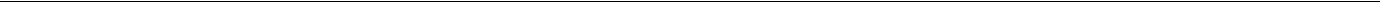 Bidding Documents for Supply ofVehicle Tyres & Tubesfor the FY 2017-2018Procuring Agency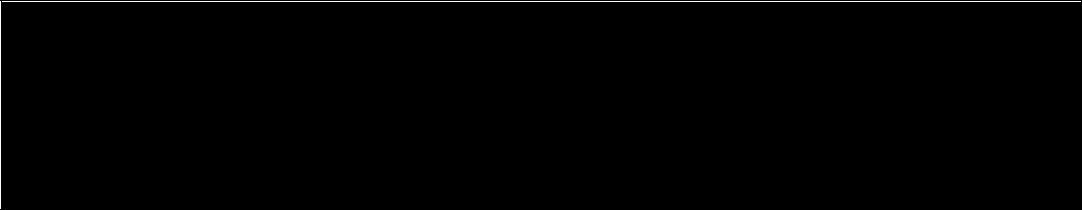           Ministry of Foreign Affairs2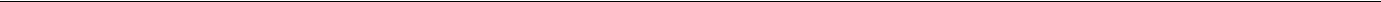 Standard Bidding DocumentsTable of ContentsPART 1 – Bidding Procedures	3Section I. Instructions to Bidders	4Section II. Bid Data Sheet	27Section III. Evaluation and Qualification Criteria	30Section IV. Bidding Forms	33PART 2 – Supply Requirements	39Section VI: Schedule of Supply	Error! Bookmark not defined.PART 3 - ContractSection VII. General Conditions of Contract	42Section VIII. Special Conditions of Contract	60Section IX. Contract Forms	643PART 1 – Bidding Procedures4Section I. Instructions to Bidders530.	Bid Opening	19E.	Evaluation and Comparison of Bids	2031.	Confidentiality	2032.	Clarification of Bids	2033.	Responsiveness of Bids	2134.	Nonconformities, Errors and Omissions	2135.	Preliminary Examination of Bids	2236.	Examination of Terms and Conditions; Technical Evaluation	2237.	Conversion to Single Currency	2238.	Margin of Preference	2239.	Evaluation of Bids	2240.	Comparison of Bids	2341.	Postqualification of the Bidder	2442.	Purchaser’s Right to Accept Any Bid, and to Reject Any or All Bids	24F.	Award of Contract	2443.	Award Criteria	2444.	Purchaser’s Right to Vary Quantities at Time of Award	2445.	Notification of Award	2446	Signing of Contract	2547	Performance Security	256Section I. Instructions to Biddersinvestigation	or	making	false	statements	toinvestigators in order materially to impede anyinvestigation	into	allegations	of	a	corrupt,fraudulent, coercive or collusive practice; and/orthreatening, harassing or intimidating any partyto prevent it from disclosing its knowledge ofmatters	relevant	to	the	investigation	or	from7pursuing the investigation; or(bb)	acts intended materially to impede the exercise of the inspection and audit rights of the Purchaser or any organization or person appointed by the Purchaser and/or any relevant RGoB agency provided for under ITB Sub-Clause 2.1 (d) below.(b)	will reject a proposal for award if it determines that the Bidder recommended for award has, directly or through an agent, engaged in corrupt, fraudulent, collusive, coercive or obstructive practices in competing for the contract in question;(c)	will sanction a firm or individual, including declaring them ineligible, either indefinitely or for a stated period of time, to be awarded an RGoB-financed contract if it at any time determines that they have, directly or through an agent, engaged in corrupt, fraudulent, collusive, coercive or obstructive practices in competing for, or in executing, an RGoB-financed contract;(d)	will have the right to require that a provision be included in Bidding Documents and in contracts financed by the RGoB, requiring Bidders, Suppliers, Contractors and their Subcontractors to permit the Purchaser, any organization or person appointed by the Purchaser and/or any relevant RGoB agency to inspect their accounts and records and other documents relating to their Bid submission and contract performance and to have them audited by auditors appointed by the Purchaser;(e)	requires that Bidders, as a condition of admission to eligibility, execute and attach to their bids an Integrity Pact Statement in the form provided in Section IV, Bidding Forms as specified in the BDS. Failure to provide a duly executed Integrity Pact Statement may result in disqualification of the Bid; and(f)	will report any case of corrupt, fraudulent, collusive, coercive or obstructive practice to the relevant RGoB agencies, including but not limited to the Anti-corruption Commission (ACC) of Bhutan, for necessary action in accordance with the statutes and provisions of the relevant agency.Section V, Eligible Countries. A Bidder shall be deemed to have the nationality of a country if the Bidder is a citizen or is constituted, incorporated, or registered and operates in conformity with the provisions of the laws of that country. This criterion shall also apply to the determination of the nationality of proposed8Exclusion of Bidderssubcontractors or suppliers for any part of the Contract including Related Services.3.2	A Bidder shall not have a conflict of interest. All Bidders found to have a conflict of interest shall be disqualified. Bidders may be considered to have a conflict of interest with one or more parties in this bidding process if they:are associated, or have been associated in the past, with a firm or any of its affiliates which has been engaged by the Purchaser to provide consulting services for the preparation of the design, specifications and/or other documents to be used for the procurement of the Goods to be purchased pursuant to these Bidding Documents, orsubmit more than one Bid in this bidding process, except for alternative offers permitted under ITB Clause 15. However, this does not limit the participation of subcontractors in more than one Bid.employ or otherwise engage, either directly or through any of their affiliates, a spouse, dependent or close relative of a public servant of the RGoB who either is employed by the Purchaser or has an authority over it. For the purposes of this Sub-Clause a close relative is defined as immediate family which includes father, mother, brother, sister, spouse and own children.3.3	Government-owned enterprises in Bhutan shall be eligible only if they can establish that they (i) are legally and financially autonomous, (ii) operate under commercial law, and (iii) are not a dependent agency (directly or indirectly) of the Purchaser.3.4	A Bidder that is under a declaration of ineligibility pursuant to ITB Sub-Clause 2.1 (c) shall not be eligible to participate in this bidding process in any capacity.3.5	Bidders shall provide such evidence of their continued eligibility satisfactory to the Purchaser as the Purchaser shall reasonably request.4.1	A Bidder shall be excluded from participating in this bidding process under the following circumstances:as a matter of law or official regulation, RGoB prohibits commercial relations with the country in which the Bidder is constituted, incorporated or registered; orby an act of compliance with a decision of the United Nations Security Council taken under Chapter VII of the Charter of the United Nations, RGoB prohibits (i) any import of Goods or contracting of Services from the country in which the Bidder is constituted, incorporated or registered or (ii) any payments to persons or entities in that country; orhe is insolvent or is in receivership or is a bankrupt or is in the process of being wound up; or has entered into an arrangement9with creditors; or(d)	his affairs are being administered by a court, judicial officer or appointed liquidator; or(e)	he has suspended business or is in any analogous situation arising from similar procedures under the laws and regulations of his country of establishment; or(f)	he has been found guilty of professional misconduct by a recognized tribunal or professional body; or(g)	he has not fulfilled his obligations with regard to the payment of taxes, social security or other payments due in accordance with the laws of the country in which he is established or of the Kingdom of Bhutan; or(h)	he is guilty of serious misrepresentation in supplying information in his tender; or(i)	he has been convicted for fraud and/or corruption by a competent authority; or(j)	he has not fulfilled any of his contractual obligations with the Purchaser in the past.PART 1	Bidding ProceduresSection I.Instructions to Bidders (ITB)Section II.Bid Data Sheet (BDS)Section III.Evaluation and Qualification CriteriaSection V.Eligible CountriesPART 2	Supply Requirements 	Section VI.	Schedule of Supply10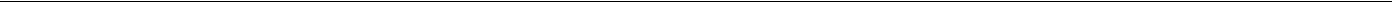 PART 3	Contract11addendum into account in preparation of their Bids.Bid Prices and16.1  The  prices  and  discounts  quoted  by  the  Bidder  in  the  Bid16.5 The terms EXW, CIF, CIP and other similar terms shall be governed by the rules prescribed in the current edition of Incoterms, published by The International Chamber of Commerce as specified in the BDS.16.6	Unless otherwise stated in the BDS, Prices shall be quoted inclusive of all applicable taxes and levies, insurance, transportation, handling costs and any other associated cost to fulfill the contractual obligations, as specified in the Price Schedule forms for Goods and related services included in Section IV Bidding Forms. However to avail margin of preference, prices shall be quoted as specified in the Price Schedule for Goods Manufactured in Bhutan in section IV Bidding Forms.. The disaggregation of price components shall be solely for the purpose of facilitating the comparison of Bids by the Purchaser. This shall not in any way limit the Purchaser’s right to contract on any of the terms offered. In quoting prices the Bidder shall be free to use transportation through carriers registered in any eligible country, in accordance with Section V, Eligible Countries. Similarly, the Bidder may obtain insurance services from any eligible country in accordance with Section V, Eligible Countries. Prices shall be entered in the following manner:For goods manufactured in Bhutan:the price of the Goods quoted EXW (ex works, ex factory, ex warehouse, ex showroom, or off-the-shelf, as applicable), including all Customs duties and sales and other taxes already paid or payable on the components and raw material used in the manufacture or assembly of the Goods;any Bhutan sales and other taxes which will be payable on the Goods if the contract is awarded to the Bidder; and13the price for inland transportation, insurance and other local services required to deliver the Goods to their final destination (Project Site) specified in the BDS.for Related Services, other than inland transportation and other services required to convey the Goods to their final destination, whenever such Related Services are specified in the Schedule of Supply:the price of each item comprising the Related Services (inclusive of any applicable taxes).16.7	If so indicated in ITB Sub-Clause 1.1, Bids are being invited for individual items, lots or packages. Unless otherwise indicated in the BDS, prices quoted shall correspond to one hundred percent (100%) of the items specified for each lot and to one hundred percent (100%) of the quantities for each item of a lot. Bidders wishing to offer any price reduction (discount) for the award of more than one Contract shall specify in their Bid the price reductions applicable to each package, or alternatively, to individual Contracts within the package. Price reductions or discounts shall be submitted in accordance with ITB Sub-Clause 16.4, provided the Bids for all lots are submitted and opened at the same time.Price Variation17.1 Prices quoted by the Bidder shall be fixed during the Bidder’s performance of the Contract and not subject to variation on any account, unless otherwise specified in the BDS. A Bid submitted with an adjustable price quotation shall be treated as non-responsive and shall be rejected pursuant to ITB Clause 33 unless adjustable price quotations are permitted by the BDS. If, in accordance with the BDS, prices quoted by the Bidder shall be subject to adjustment during the performance of the Contract, a Bid submitted with a fixed price quotation shall not be rejected, but the price adjustment shall be treated as zero.Currencies of Bid18.1 The unit rates and prices shall be quoted by the Bidder entirely in Ngultrum (Nu). Foreign currency requirements shall be indicated and shall be payable at the option of the Bidder in up to three foreign currencies.18.2	The rates of exchange to be used in arriving at the local currency equivalent shall be the selling rates for similar transactions established by RMA on the day of bid opening. These exchange rates shall apply for all payments so that no exchange risk shall be borne by the Bidder.18.3 Bids shall be evaluated as quoted in Ngultrum (NU) in accordance with ITB Sub-Clause 18.1, unless a Bidder has used different exchange rates than those prescribed in ITB Sub-Clause 18.2, in which case the Bid shall be first converted into the amounts payable in different currencies using the rates quoted in the Bid and then reconverted to Ngultrum (NU) using the exchange rates prescribed in ITB Sub-Clause 18.2.18.4	Bidders shall indicate details of their expected foreign currency14requirements in the Bid.18.5	Bidders may be required by the Employer to clarify their foreign currency requirements and to substantiate that the amounts included in the rates and prices if required in the BDS, are reasonable and responsive to ITB Sub-Clause 18.1.18.6	In case of International Procurement from countries other than India, the procuring agency may invite bids in convertible currencies. The bids shall however, be evaluated in accordance with Sub-Clause 18.3 above, but the payment shall be made in the currency of bid.Documents	19.1  To establish their eligibility in accordance with ITB Clause 3,Establishing the Eligibility of the BidderBidders shall complete the Bid Submission Sheet included in Section IV, Bidding Forms.Documents	20.1  To establish the eligibility of the Goods and Related Services inspecial tools, etc., necessary for the proper and continuing functioning of the Goods during the period specified in the BDS following commencement of the use of the Goods by the Purchaser.21.4	Standards for workmanship, process, material and equipment, as well as references to brand names or catalogue numbers specified by the Purchaser in the Schedule of Supply, are intended to be descriptive only and not restrictive. The Bidder may offer other standards of quality, brand names and/or catalogue numbers, provided that it demonstrates to the Purchaser’s satisfaction that the substitutions ensure equivalence or are superior to those specified in the Schedule of Supply.Documents	22.1  The  documentary  evidence  of  the  Bidder’s  qualifications  to15manufacture or produce the Goods it offers to supply shall submit the Manufacturer’s Authorization using the form included in Section IV, Bidding Forms to demonstrate that it has been duly authorized by the manufacturer or producer of the Goods to supply these Goods in Bhutan;(b)	that, if required in the BDS, in the case of a Bidder not doing business within Bhutan, the Bidder is or will be (if awarded the Contract) represented by an agent in Bhutan equipped and able to carry out the Supplier’s maintenance, repair and spare parts-stocking obligations prescribed in the Conditions of Contract and/or Technical Specifications;(c)	that Bids submitted by a Joint Venture, Consortium or Association (JV/C/A) of two or more firms as partners comply with the following requirements:(i)	the Bid is signed so as to be legally binding on all partners;(ii)	all partners shall be jointly and severally liable for the execution of the Contract in accordance with the Contract terms;(iii)	one of the partners is nominated as being in charge, authorized to incur liabilities, and to receive instructions for and on behalf of any and all partners of the JV/C/A;(iv)	the execution of the entire Contract, including payment, shall be done exclusively with the partner in charge; and(v)	a copy of the JV/C/A Agreement entered into by the partners is submitted with the Bid; or a Letter of Intent to execute a JV/C/A Agreement in the event of a successful Bid is signed by all partners and submitted with the Bid, together with a copy of the proposed Agreement.(d)	that the Bidder meets each of the qualification criteria specified in Section III, Evaluation and Qualification Criteria.16period exceeding sixty (60) days beyond the expiry of the initial Bid validity, the Contract price shall be adjusted as specified in the request for extension. Bid evaluation shall be based on the Bid Price without taking into consideration the above correction.24.3	Any Bid not accompanied by a responsive Bid Security shall be rejected by the Purchaser as non-responsive.24.4	The Bid Securities of unsuccessful Bidders shall be returned as promptly as possible upon the successful Bidder furnishing the Performance Security pursuant to ITB Clause 47.24.5	The Bid Security of the successful Bidder shall be returned as promptly as possible after the successful Bidder has signed the Contract and furnished the required Performance Security.24.6	The Bid Security shall be forfeited:if a Bidder withdraws its Bid during the period of Bid validity specified by the Bidder on the Bid Submission Sheet, except as provided in ITB Sub-Clause 23.2; orif the successful Bidder fails to:sign the Contract in accordance with ITB Clause 46;17Submission and Opening of BidsSubmission,		26.1  Bids shall be delivered by hand, courier or registered post. TheWithdrawal,		29.1  A Bidder may withdraw, substitute or modify its Bid after it has29.3	No Bid may be withdrawn, substituted or modified in the interval between the deadline for submission of Bids and the expiry of the period of Bid validity specified by the Bidder on the Bid Submission Sheet or any extension thereof.29.4 Withdrawal of a bid between the deadline for submission of bids and expiration of the period of bid validity specified in the BDS or as extended pursuant to Clause 23.1, may result in the forfeiture of the Bid Security pursuant to Clause 24.6. If the lowest or the lowest evaluated bidder withdraws his bid between the periods19presence or absence of Bid Security, responses to any Bidding Documents addenda, and such other details as the Purchaser may consider appropriate shall be announced by the Purchaser at the Bid Opening. This information also shall be written on a notice board for the public to copy. Any Bid price, discount or alternative Bid price not announced and recorded shall not be taken into account in Bid evaluation. No Bid shall be rejected at Bid Opening except for late Bids pursuant to ITB Clause 28, Non-signing of Bid Submission Sheet and Price Schedules, and Bid Security not in accordance with ITB 24. Substitution Bids and modifications submitted pursuant to ITB Clause 29 that are not opened and read out at Bid Opening shall not be considered for further evaluation regardless of the circumstances. Late, withdrawn and substituted Bids shall be returned unopened to Bidders.2030.5	The Purchaser shall prepare a record of the Bid Opening, which shall include the information disclosed to those present in accordance with ITB Sub-Clause 30.4. The minutes shall include, as a minimum:the Contract title and reference number;the Bid number;the Bid deadline date and time;the date, time and place of Bid Opening;Bid prices, per lot if applicable, offered by the Bidders, including any discounts and alternative offers;the presence or absence of Bid Security and, if present, its amount;the name and nationality of each Bidder, and whether there is a withdrawal, substitution or modification;the names of attendees at the Bid Opening, and of the Bidders they represent (if any);details of any complaints or other comments made by attendees/representatives attending the Bid Opening, including the names and signatures of the attendees/representatives making the complaint(s) and/or comment(s); andthe names, designations and signatures of the members of the Bid Opening Committee.The Bidders’ representatives and attendees who are present shall be requested to sign the record. The omission of a Bidder’s or other attendee’s signature on the record shall not invalidate the contents and effect of the record. A copy of the record shall be distributed to all Bidders.Evaluation and Comparison of BidsConfidentiality31.1 Information relating to the examination, evaluation, comparison and postqualification of Bids, and recommendation of Contract Award, shall not be disclosed to Bidders or any other persons not officially concerned with such process until publication of the Contract Award.31.2	Any effort by a Bidder to influence the Purchaser in the examination, evaluation, comparison and postqualification of the Bids or Contract Award decisions may result in the rejection of its Bid.31.3	Notwithstanding ITB Sub-Clause 31.2, from the time of Bid Opening to the time of Contract Award, if any Bidder wishes to contact the Purchaser on any matter related to the bidding process, it should do so in writing.32.  Clarification ofBids32.1 To assist in the examination, evaluation, comparison and postqualification of the Bids, the Purchaser may, at its discretion, ask any Bidder for a clarification of its Bid. Any clarification22Preliminary Examination of BidsExamination of Terms and Conditions; Technical EvaluationConversion to Single CurrencyMargin of Preferenceor subtraction of subtotals, the subtotals shall prevail and the total shall be corrected; andif there is a discrepancy between words and figures, the amount in words shall prevail, unless the amount expressed in words is related to an arithmetic error, in which case the amount in figures shall prevail subject to ITB Sub-Clauses 34.3 (a) and (b) above.34.4	If the Bidder that submitted the lowest evaluated Bid does not accept the correction of errors, its Bid shall be disqualified and its Bid Security shall be forfeited.35.1 The Purchaser shall examine the Bids to confirm that all documents and technical documentation requested in ITB Clause 12 have been provided, and to determine the completeness of each document submitted.35.2 The Purchaser shall confirm that the following documents and information have been provided in the Bid. If any of these documents or information is missing, the offer shall be rejected.Bid Submission Sheet, in accordance with ITB Sub-Clause 12.1 (a);Price Schedules, in accordance with ITB Sub-Clause 12.1 (a);Bid Security, in accordance with ITB Clause 24.36.1 The Purchaser shall examine the Bid to confirm that all terms and conditions specified in the GCC and the SCC have been accepted by the Bidder without any material deviation or reservation.36.2 The Purchaser shall evaluate the technical aspects of the Bid submitted in accordance with ITB Clause 21, to confirm that all requirements specified in Section VI, Schedule of Supply of the Bidding Documents have been met without any material deviation or reservation.36.3 If, after the examination of the terms and conditions and the technical evaluation, the Purchaser determines that the Bid is not substantially responsive in accordance with ITB Clause 33, it shall reject the Bid.37.1	For evaluation and comparison purposes, the Purchaser shall convert all Bid prices expressed in amounts in various currencies into a single currency and using the exchange rates specified in the BDS.38.1	A margin of preference may apply to domestic goods manufactured in Bhutan as provided for in the BDS. To avail a margin of preference, the bidder shall provide a value addition certificate from the Ministry of Economic Affairs.2339.3	To evaluate a Bid, the Purchaser shall consider the following:evaluation shall be done for Items or Lots, as specified in the BDS;the Bid Price, as quoted in accordance with ITB Clause 16;price adjustment for correction of arithmetic errors in accordance with ITB Clause 34.3;price adjustment due to discounts offered in accordance with ITB Clause 16.4;adjustments due to the application of the evaluation criteria specified in the BDS from amongst those set out in Section III, Evaluation and Qualification Criteria; andadjustments due to the application of a margin of preference, in accordance with ITB Clause 38, if applicable.39.4	The Purchaser’s evaluation of a Bid shall exclude and not take into account:in the case of Goods manufactured in Bhutan, sales and other similar taxes which will be payable on the Goods if the Contract is awarded to the Bidder;in the case of Goods manufactured outside Bhutan, already imported or to be imported, Customs duties and other import taxes levied on the imported Goods, sales and other similar taxes which will be payable on the Goods if the Contract is awarded to the Bidder; andany allowance for price adjustment during the period of execution of the Contract, if provided in the Bid.39.5	The Purchaser’s evaluation of a Bid may require the consideration of other factors in addition to the Bid Price quoted in accordance with ITB Clause 16. These factors may be related to the characteristics, performance, and terms and conditions of purchase of the Goods and Related Services. The effect of the factors selected, if any, shall be expressed in monetary terms to facilitate comparison of Bids, unless otherwise specified in Section III, Evaluation and Qualification Criteria. The factors, criteria and the methodology of application shall be as specified in ITB Sub-Clause 39.3 (e).39.6	If so specified in the BDS, these Bidding Documents shall allow Bidders to quote separate prices for one or more lots, and shall allow the Purchaser to award one or multiple lots to more than one Bidder. The methodology of evaluation to determine the lowest evaluated lot combinations is specified in Section III, Evaluation and Qualification Criteria.Comparison of	40.1  The Purchaser shall compare all substantially responsive Bids toBids	determine the lowest evaluated Bid, in accordance with ITB Sub-24Postqualification of the BidderPurchaser’s Right to Accept Any Bid, and to Reject Any or All BidsClause 39.40.2 If the Bid price of the lowest evaluated Bid appears abnormally low and/or seriously unbalanced, the Purchaser may require the Bidder to produce written explanations of, justifications and detailed price analyses for any or all items offered. Such explanations may include, but are not limited to, details of the method by which the Goods and Related Services are to be provided, the technical solutions chosen, exceptionally favorable conditions available to the Bidder for the execution of the Contract, and the originality of the Goods proposed by the Bidder. After objective evaluation of the explanations, justifications and price analyses, if the Purchaser decides to accept the Bid with an abnormally low and/or seriously unbalanced price, the Purchaser shall require that the amount of the Performance Security stipulated in ITB Clause 47 be increased at the expense of the Bidder to a level sufficient to protect the Purchaser against financial loss in the event of default of the successful Bidder under the Contract.41.1 The Purchaser shall determine to its satisfaction whether the Bidder that is selected as having submitted the lowest evaluated and substantially responsive Bid is qualified to perform the Contract satisfactorily.41.2 The determination shall be based upon an examination of the documentary evidence of the Bidder’s qualifications submitted by the Bidder, pursuant to ITB Clause 22.41.3 An affirmative determination shall be a prerequisite for award of the Contract to the Bidder. A negative determination shall result in disqualification of the Bid, in which event the Purchaser shall proceed to the next lowest evaluated Bid to make a similar determination of that Bidder’s capabilities to perform satisfactorily.42.1 The Purchaser reserves the right to accept or reject any Bid, and to annul the bidding process and reject all Bids at any time prior to Contract award, without thereby incurring any liability to Bidders.Award CriteriaPurchaser’s Right to Vary Quantities at Time of AwardNotification of AwardAward of Contract43.1	The Purchaser shall award the Contract to the Bidder whose offer has been determined to be the lowest evaluated Bid and is substantially responsive to the Bidding Documents, provided further that the Bidder is determined to be qualified to perform the Contract satisfactorily.44.1	At the time the Contract is awarded, the Purchaser reserves the right to increase or decrease the quantity of Goods and Related Services originally specified in Section VI, Schedule of Supply, provided this does not exceed the percentages indicated in the BDS, and without any change in the unit prices or other terms and conditions of the Bid and the Bidding Documents.45.1	Prior to expiry of the period of Bid validity, the Purchaser shallnotify the successful	Bidder, in writing, that its Bid has been2526purpose any of the following security forms:unconditional bank guarantee in the form provided for in Section IX, Contract Forms, or another form acceptable to the Purchaser, orbanker’s certified cheque/cash warrant, ordemand draft.47.2	If the Performance Security is provided by the successful Bidder in the form of a demand bank guarantee it shall be issued, at the Bidder’s option, by a bank located in Bhutan or by a foreign bank acceptable to the Purchaser through a correspondent bank located in Bhutan.47.3	Failure by the successful Bidder to submit the above-mentioned Performance Security or to sign the Contract shall constitute sufficient grounds for the annulment of the award and forfeiture of the Bid Security. In that event the Purchaser may award the Contract to the next lowest evaluated Bidder whose offer is substantially responsive and is determined by the Purchaser to be qualified to perform the Contract satisfactorily. Such a failure shall be considered as “withdrawal” and all relevant clauses shall apply.Section II: Bid Data Sheet (BDS)	27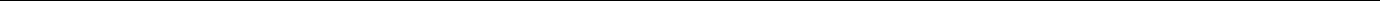 The cost of major replacement components, mandatory spare parts, and service: [No.]The availability in Bhutan of spare parts and after-sales services for the equipment offered in the Bid [No.]The projected operating and maintenance costs during the life of the equipment [No.]The performance and productivity of the equipment offered: [No.]Section III. Evaluation and Qualification CriteriaEvaluation Criteria (ITB Sub-Clause 39.3 (e))Multiple Contracts (ITB Sub-Clause 39.6)Postqualification Requirements (ITB Sub-Clause 41.2)Section III: Evaluation and Qualification Criteria	31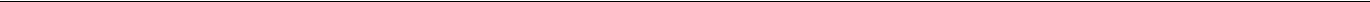 2. Evaluation Criteria (ITB 39.3 (e))The Purchaser’s evaluation of a Bid may take into account, in addition to the Bid Price quoted in accordance with ITB Sub-Clause 16.6, one or more of the following factors as specified in ITB Sub-Clause 39.3(e) and in the BDS referring to ITB Sub-Clause 39.3(e), using the following criteria and methodologies.Delivery Schedule. (as per Incoterms specified in the BDS)The Goods are required to be delivered within the acceptable time range (after the earliest and before the final date, both dates inclusive) specified in the List of Goods and Delivery Schedule in Section VI. No credit will be given to deliveries before the earliest date, and Bids offering delivery after the final date shall be treated as non responsive. Within this acceptable period, an adjustment, as specified in BDS Sub-Clause ITB 39.3(e), will be added, for evaluation purposes only, to the Bid price of Bids offering deliveries later than the “Earliest Delivery Date” specified in Section VI , List of Goods and Delivery Schedule.Deviation in Payment Schedule.Bidders shall state their Bid price for the payment schedule outlined in the SCC. Bids shall be evaluated on the basis of this base price. Bidders are, however, permitted to state an alternative payment schedule and indicate the reduction in Bid Price they wish to offer for such alternative payment schedule. The Purchaser may consider the alternative payment schedule and the reduced Bid Price offered by the Bidder selected on the basis of the base price for the payment schedule outlined in the SCC. (Not Applicable)Cost of major replacement components, mandatory spare parts, and service.The list of items and quantities of major assemblies, components and selected spare parts likely to be required during the initial period of operation specified in BDS Sub-Clause ITB 21.3 is in the List of Goods. An adjustment equal to the total cost of these items, at the unit prices quoted in each Bid, shall be added to the Bid Price, for evaluation purposes only.Availability in Bhutan of spare parts and after sales services for equipment offered in the Bid.An adjustment equal to the cost to the Purchaser of establishing the minimum service facilities and parts inventories, as outlined in BDS Sub-Clause ITB 39.3 (e), if quoted separately, shall be added to the Bid Price, for evaluation purposes only.Projected operating and maintenance costs.Operating and maintenance costs. An adjustment to take into account the operating and maintenance costs of the Goods will be added to the Bid Price, for evaluation purposes only, if specified in BDS Sub-Clause ITB 39.3 (e). The adjustment will be evaluated in accordance with the methodology specified in the BDS Sub-Clause ITB 39.3 (e).Performance and productivity of the equipment. (insert one of the following)Section III: Evaluation & Qualification Criteria	32Performance and productivity of the equipment. An adjustment representing the capitalized cost of additional operating costs over the life of the plant will be added to the Bid Price, for evaluation purposes, if specified in BDS Sub-Clause ITB 39.3(e). The adjustment will be evaluated based on the drop in the guaranteed performance or efficiency offered in the Bid below the norm of 100, using the methodology specified in BDS Sub-Clause ITB 39.3 (e).Multiple Contracts (ITB 39.6)The Purchaser shall award multiple contracts to the Bidder that offers the lowest evaluated combination of Bids (one contract per Bid) and meets the postqualification criteria (this Section III, Sub-Section ITB Sub-Clause 41.2, Postqualification Requirements)The Purchaser shall:evaluate only lots or contracts that include at least the percentages of items per lot and quantity per item as specified in ITB Sub-Clause 16.7.take into account:the lowest-evaluated Bid for each lot; andthe price reduction per lot and the methodology for its application as offered by the Bidder in its Bid.Postqualification Requirements (ITB 41.2)After determining the lowest-evaluated Bid in accordance with ITB Sub-Clause 40.1, the Purchaser shall carry out the postqualification of the Bidder in accordance with ITB Clause 41, using only the requirements specified. Requirements not included in the text below shall not be used in the evaluation of the Bidder’s qualifications.Financial CapabilityThe Bidder shall furnish documentary evidence that it meets the following financial requirement(s): [Bid security]Experience and Technical CapacityThe Bidder shall furnish documentary evidence to demonstrate that it meets the following experience requirement(s): [As per the required items by the purchaser]The Bidder shall furnish documentary evidence to demonstrate that the Goods it offers meet the following usage requirement(s): [list the requirement(s)]Section IV. Bidding FormsTable of FormsBidder Information Form	34Bid Submission Sheet	35Bid Security (Bank Guarantee)	38Bidder Information Form[The Bidder shall fill in this Form in accordance with the instructions indicated below. No alterations to its format shall be permitted and no substitutions shall be accepted.]Date: [insert date (as day, month and year) of Bid submission]………………………………………Bid No.: [insert number of bidding process]………………………………………………………………….Page ________ of_ ______ pagesBidder’s Legal Name [insert Bidder’s legal name]………………………………………………In the case of a Joint Venture, Consortium or Association (JV/C/A) legal name of each party: [insert legal name of each party in JV/C/A……………………………………………………………….]Bidder’s actual or intended Country of Registration: [insert actual or intended Country of Registration]……………………………………………………………………………………Bidder’s Year of Registration: [insert Bidder’s year of registration………………………………]Bidder’s Legal Address in Country of Registration: [insert Bidder’s legal address in country of registration]…………………………………………………………………………………………………Bidder’s Authorized Representative InformationName: ………………………………………………………………………………………….Address: ……………………………………………………………………………………..Telephone/Fax numbers: ………………………………………………………………….E-mail Address: ……………………………………………………………………………Attached are copies of the following original documents: [check the box(es) of the attached original documents]Articles of Incorporation or Registration of firm named in 1 above, in accordance with ITB Sub-Clause 3.1.In the case of a JV/C/A, letter of intent to form the JV/C/A, or the JV/C/A agreement, in accordance with ITB Sub-Clause 22.1 (c) (v).In the case of a government owned entity from Bhutan, documents establishing legal and financial autonomy and compliance with commercial law, in accordance with ITB Sub-Clause 3.3.Power of attorney authorizing the signatory of the Bid to sign on behalf of the Bidder.Bid Submission Sheet[The Bidder shall fill in this form in accordance with the instructions indicated. No alterations to its format shall be permitted and no substitutions shall be accepted.]Date: [insert date of Bid submission]………………………………………………………………………Invitation for Bid No.: [insert number of IFB]……………………………………………………………….Alternative No.: [insert number, if this Bid is for an alternative]…………………………………….To: [insert complete name of the Purchaser]……………………………………………………………….We, the undersigned, declare that:We have examined and have no reservations to the Bidding Documents, including Addenda No.: [insert the number and date of issue of each addendum];…………………………………..We offer to supply in conformity with the Bidding Documents and in accordance with the Delivery Schedules specified in the Schedule of Supply the following Goods and Related Services: [insert a brief description of the Goods and Related Services];…………………..The total price of our Bid, excluding any discounts offered in item (d) below is: [insert the Bid Price in words and figures, indicating the various amounts and their respective currencies];……………………………………………………………The discounts offered and the methodology for their application are:Discounts. If our Bid is accepted, the following discounts shall apply:…………………………………………………………………………………..[Specify in detail each discount offered and the specific item of the Schedule of Supply to which it applies.]Methodology of Application of the Discounts. The discounts shall be applied using the following methodology:[Specify in detail the methodology that shall be used to apply the discounts];Our Bid shall be valid for a period of [insert number……………………………… days from the date fixed for the Bid submission deadline in accordance with ITB Sub-Clause 27.1, and it shall remain binding upon us and may be accepted at any time before expiry of that period;If our Bid is accepted, we commit to provide a Performance Security in accordance with ITB Clause 47 and GCC Clause 19 for the due performance of the Contract;We are not participating, as Bidders, in more than one Bid in this bidding process, other than any alternative offers submitted in accordance with ITB Clause 15;We, including any subcontractors or suppliers for any part of the Contract, have nationality from eligible countries, viz: [insert the nationality of the Bidder, including that of all parties that comprise the Bidder if the Bidder is a JV/C/A, and the nationality each subcontractor and supplier]We have no conflict of interest pursuant to ITB Sub-Clause 3.2;Our firm, its affiliates or subsidiaries - including any subcontractors or suppliers for any part of the contract - has not been declared ineligible by the Purchaser under the laws or official regulations of Bhutan, in accordance with ITB Sub-Clause 3.4;The following commissions, gratuities or fees have been paid or are to be paid with respect to the bidding process or execution of the Contract: [insert complete name of each Recipient, its full address, the reason for which each commission or gratuity was paid and the amount and currency of each such commission or gratuity]Name of Recipient	Address	Reason	Amount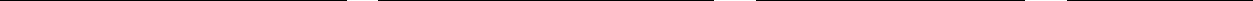 (If none has been paid or is to be paid, indicate “none.”)We understand that this Bid, together with your written acceptance thereof included in your notification of award, shall constitute a binding contract between us, until a formal contract is prepared and executed.We understand that you are not bound to accept the lowest evaluated Bid or any other Bid that you may receive.Signed: _______________ [insert signature of person whose name and capacity are shown]In the capacity of _______ [insert legal capacity of person signing the Bid Submission Sheet]Name: ____________ [insert complete name of person signing the Bid Submission Sheet]Duly authorized to sign the bid for and on behalf of: _____ [insert complete name of Bidder]Dated on ____________ day of __________________, _______ [insert date of signing]Price Schedule Forms[The Bidder shall fill in these Price Schedule Forms in accordance with the instructions indicated. The list of line items in Column 1 of the Price Schedules shall coincide with the List of Goods and Related Services specified by the Purchaser in the Schedule of Supply.] – Refer to our list of itemsBid Security (Bank Guarantee)[The Bank shall fill in this Bank Guarantee Form in accordance with the instructions indicated.]________________________________[insert Bank’s Name, and Address of Issuing Branch or Office]Beneficiary:	___________________ [Name and Address of Purchaser]Date:	________________BID GUARANTEE No.:	_________________We have been informed that [insert name of the Bidder] (hereinafter called "the Bidder") has submitted to you its Bid dated (hereinafter called "the Bid") for the execution of [insert name of Contract] under Invitation for Bids No. [insert IFB number] (“the IFB”).Furthermore, we understand that, according to your conditions, Bids must be supported by a Bid Guarantee.At the request of the Bidder, we [insert name of Bank] hereby irrevocably undertake to pay you any sum or sums not exceeding in total an amount of [insert amount in figures] ([insert amount in words]) upon receipt by us of your first demand in writing accompanied by a written statement stating that the Bidder is in breach of its obligation(s) under the Bid conditions, because the Bidder:has withdrawn its Bid during the period of Bid validity specified by the Bidder in the Form of Bid; orhaving been notified of the acceptance of its Bid by the Purchaser during the period of Bid validity, (i) fails or refuses to execute the Contract Form; or (ii) fails or refuses to furnish the Performance Security, if required, in accordance with the Instructions to Bidders.This guarantee will expire: (a) if the Bidder is the successful Bidder, upon our receipt of copies of the contract signed by the Bidder and the Performance Security issued to you upon the instruction of the Bidder; or (b) if the Bidder is not the successful Bidder, upon the earlier of (i) our receipt of a copy of your notification to the Bidder of the name of the successful Bidder; or (ii) twenty-eight days after the expiration of the Bidder’s Bid.Consequently, any demand for payment under this guarantee must be received by us at this office on or before that date._____________________________[signature(s)PART 2 – Supply RequirementsSection VI: Schedule of SupplyPART 3 - CONTRACTSection VII: General Conditions of Contract (GCC)	42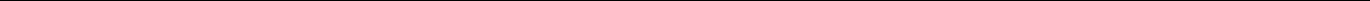 Section VII. General Conditions of ContractTable of Clauses1.	Definitions	442.	Contract Documents	453.	Fraud and Corruption	4554	Interpretation	465	Language	476	Joint Venture, Consortium or Association	477	Eligibility	478	Notices	479	Governing Law	4810	Settlement of Disputes	4811	Inspections and Audit	4812	Scope of Supplies	4813	Delivery and Documents	4914	Supplier’s Responsibilities	4915	Purchaser’s Responsibilities	4916	Contract Price	4917	Terms of Payment	4918	Taxes and Duties	5019	Performance Security	5020	Copyright	5021	Confidential Information	5022	Subcontracting	5123	Specifications and Standards	5224	Packing and Documents	5225	Insurance	5226	Transportation	52Section VII: General Conditions of Contract (GCC)	4327	Inspections and Tests	5228	Liquidated Damages	5429	Warranty	5430	Patent Indemnity	5431	Limitation of Liability	5532	Change in Laws and Regulations	5633	Force Majeure	5634	Change Orders and Contract Amendments	5635	Extensions of Time	5736	Termination	5737	Assignment	58Section VII. General Conditions of Contract1.	Definitions1.1 The following words and expressions shall have the meanings hereby assigned to them:(a)	Award of Contract means the decision of the Purchaser to enter into a Contract with the Supplier for supply and delivery of the specified Goods, including any Related Services.(b)	Bid means an offer to supply Goods, including any Related Services, made in accordance with the terms and conditions set out in the Bidding Documents that preceded the placement of the Contract of which these GCC form a part. The term “tender” is synonymous with the term “Bid”.(c)	Bidder means an eligible individual or legal entity that participated in the bidding process governed by the Bidding Documents that preceded the placement of the Contract of which these GCC form a part.(d)	Bidding Documents means the set of Bidding Documents that preceded the placement of the Contract of which these GCC form a part, which were sold or issued by the Purchaser to potential Bidders, and in which the specifications, terms and conditions of the proposed procurement were prescribed.(e)	Contract Documents means the documents listed in the Contract Agreement, including any amendments thereto.(f)	Contract Price means the price payable to the Supplier as specified in the Contract Agreement, subject to such additions and adjustments thereto or deductions therefrom as may be made pursuant to the Contract.(g)Day means calendar day.(h)Delivery means the transfer of the Goods from the Supplier to the Purchaser in accordance with the terms and conditions set forth in the Contract Documents.(j)Goods means all of the commodities, raw materials, machinery and equipment, and/or other materials, including any object in solid, liquid or gaseous form that has an economic utility or value and which can be exchanged or traded, that the Supplier is required to supply to the Purchaser under the Contract.(k)	The Project Site, where applicable, means the place named in the SCC.(l)	Purchaser means the entity purchasing the Goods and Related Services, as specified in the SCC.Contract DocumentsFraud and CorruptionRelated Services means the services incidental to the supply of the Goods, such as insurance, installation, training and initial maintenance and other obligations of the Supplier under the ContractSCC means the Special Conditions of Contract.Subcontractor means any natural person, private or government entity, or a combination thereof, including its legal successors and permitted assigns, to whom any part of the Goods to be supplied or execution of any part of the Related Services is subcontracted by the Supplier.Supplier means the natural person, private or government entity, or a combination of the above, whose Bid to perform the Contract has been accepted by the Purchaser and is named as such in the Agreement, and includes the legal successors or permitted assigns of the Supplier.2.1	Subject to the order of precedence set forth in the Contract Agreement, all documents forming the Contract (and all parts thereof) are intended to be correlative, complementary and mutually explanatory. The Contract Agreement shall be read as a whole.3.1	If the Purchaser determines that the Supplier has engaged in corrupt, fraudulent, collusive, coercive or obstructive practices in competing for or in executing the Contract then the Purchaser may, after giving fourteen (14) days notice to the Supplier, terminate the Supplier's employment under the Contract and cancel the Contract, and the provisions of GCC Clause 36 shall apply as if such termination has been made under GCC Sub-Clause 36.1.3.2	Should any employee of the Supplier be determined to have engaged in corrupt, fraudulent, collusive, coercive or obstructive practice during the purchase of the Goods, then that employee shall be removed.3.3	For the purposes of this Sub-Clause:“corrupt practice” is the offering, giving, receiving or soliciting, directly or indirectly, of anything of value to influence improperly the actions of another party;“fraudulent practice” is any intentional act or omission, including a misrepresentation, that knowingly or recklessly misleads, or attempts to mislead, a party to obtain a financial or other benefit or to avoid an obligation;“collusive practice” is an arrangement between two or more parties designed to achieve an improper purpose, including to influence improperly the actions of another party;“coercive practice” is impairing or harming, or threatening to impair or harm, directly or indirectly, any party or theproperty of the party to influence improperly the actions ofa party;“obstructive practice” isdeliberately destroying, falsifying, altering or concealing of evidence material to the investigation or making false statements to investigators in order materially to impede any investigation into allegations of a corrupt, fraudulent, coercive or collusive practice; and/or threatening, harassing or intimidating any party to prevent it from disclosing its knowledge of matters relevant to the investigation or from pursuing the investigation; oracts intended materially to impede the exercise of the inspection and audit rights of the Purchaser and/or any other relevant RGoB agency provided for under GCC Clause 11.(a) Subject  to  GCC  Sub-Clause  4.5  (b)  below,  no  relaxation,5	LanguageJoint Venture, Consortium or AssociationEligibility8	Noticesforbearance, delay or indulgence by either party in enforcing any of the terms and conditions of the Contract or the granting of time by either party to the other shall prejudice, affect or restrict the rights of that party under the Contract, neither shall any waiver by either party of any breach of Contract operate as waiver of any subsequent or continuing breach of Contract.Any waiver of a party’s rights, powers or remedies under theContract must be in writing, dated and signed by an authorized representative of the party granting such waiver, and must specify the right and the extent to which it is being waived.4.6	SeverabilityIf any provision or condition of the Contract is prohibited or rendered invalid or unenforceable, such prohibition, invalidity or unenforceability shall not affect the validity or enforceability of any other provisions and conditions of the Contract.5.1	The Contract, as well as all correspondence and documents relating to the Contract exchanged by the Supplier and the Purchaser, shall be written in the language specified in the SCC. Supporting documents and printed literature that are part of the Contract may be in another language provided they are accompanied by an accurate translation of the relevant passages in the language specified in the SCC, in which case, for purposes of interpretation of the Contract, the translation shall govern.5.2	The Supplier shall bear all costs of translation to the governing language and all risks of the accuracy of such translation, for documents provided by the Supplier.6.1	If the Supplier is a joint venture, consortium or association, all of the parties shall be jointly and severally liable to the Purchaser for the fulfillment of the provisions of the Contract and shall designate one party to act as a leader with authority to bind the joint venture, consortium or association. The composition or the constitution of the joint venture, consortium or association shall not be altered without the prior consent of the Purchaser.7.1	The Supplier and its Subcontractors shall have the nationality of an eligible country. A Supplier or Subcontractor shall be deemed to have the nationality of a country if it is a citizen or constituted, incorporated, or registered, and operates in conformity with the provisions of the laws of that country.7.2	All Goods and Related Services to be supplied under the Contract shall have their origin in Eligible Countries. For the purpose of this Clause, origin means the country where the Goods have been grown, mined, cultivated, produced, manufactured or processed; or through manufacture, processing or assembly, another commercially recognized article results that differs substantially in its basic characteristics from its components.8.1	Any notice given by one party to the other pursuant to theas being required for attaining Delivery of the Goods and Completion of the Related Services as if such items were expressly mentioned in the Contract.17.5	In the event that the Purchaser fails to pay the Supplier any payment by its due date or within the period set forth in the SCC, the Purchaser shall pay to the Supplier interest on the amount of such delayed payment at the rate shown in the SCC,perform its/their work under the Contract, in which event the Supplier shall obtain from such Subcontractor(s) an undertaking of confidentiality similar to that imposed on the Supplier under GCC Clause 21.The Goods and Related Services supplied under this Contract shall conform to the technical specifications and standards stipulated in Section VI, Schedule of Supply and, when no applicable standard is mentioned, the standard shall be equivalent or superior to the official standards whose application is appropriate to the Goods’ country of origin.The Supplier shall be entitled to disclaim responsibility for any design, data, drawing, specification or other document, or any modification thereof provided or designed by or on behalf of the Purchaser, by giving a notice of such disclaimer to the Purchaser.Wherever references are made in the Contract to codes and standards in accordance with which it shall be executed, the editions or the revised versions of such codes and standards shall be those specified in the Schedule of Supply. During Contract execution, any changes in any such codes and standards shall be applied only after approval by the Purchaser and shall be treated in accordance with GCC Clause 34.27.8	The Supplier agrees that neither the execution of a test and/or inspection of the Goods or any part thereof, nor the attendance by the Purchaser or its representative, nor the issue of any report pursuant to GCC Sub-Clause 27.6, shall release the Supplier from any warranties or other obligations under the Contract.27.9and all suits, actions or administrative proceedings, claims, demands, losses, damages, costs and expenses of any nature, including attorney’s fees and expenses, which the Purchaser may suffer as a result of any infringement or alleged infringement ofany patent, utility model, registered design, trademark, copyright or other intellectual property right registered or otherwise existing at the date of the Contract by reason of:the installation of the Goods by the Supplier or the use of the Goods in Bhutan; andthe sale in any country of the products produced by the Goods.Such indemnity shall not cover any use of the Goods or any part thereof other than for the purpose indicated by or reasonably to be inferred from the Contract, neither any infringement resulting from the use of the Goods or any part thereof, or any products produced thereby in association or combination with any other equipment, plant or materials not supplied by the Supplier, pursuant to the Contract.in contract, tort or otherwise, for any indirect or consequential loss or damage, loss of use, loss of production, or loss of profits or interest costs, provided that this exclusion shall not apply to any obligation of the Supplier to pay liquidated damages to the Purchaser; and(b)	the aggregate liability of the Supplier to the Purchaser, whether under the Contract, in tort or otherwise, shall not exceed the total Contract Price, provided that this limitation shall not apply to the cost of repairing or replacing defective equipment, or to any obligation of the Supplier to indemnify the Purchaser with respect to patent infringement.the method of shipment or packing;the place of delivery; andthe Related Services to be provided by the Supplier.34.2	If any such change causes an increase or decrease in the cost of, or the time required for, the Supplier’s performance of any provisions under the Contract, an equitable adjustment shall be made in the Contract Price or in the Delivery/Completion Schedule, or both, and the Contract shall accordingly be amended. Any claims by the Supplier for adjustment under this Clause must be asserted within thirty (30) days from the date ofThe Purchaser, without prejudice to any other remedy for breach of Contract, by written notice of default sent to the Supplier, may terminate the Contract in whole or in part:if the Supplier fails to deliver any or all of the Goods within the period specified in the Contract, or within any extension thereof granted by the Purchaser pursuant to GCC Sub-Clause 35.1; orif the Supplier fails to perform any other obligation under the Contract; or(b)	In the event the Purchaser terminates the Contract in whole or in part, pursuant to GCC Clause 36.1(a), the Purchaser may procure, upon such terms and in such manner as it deems appropriate, Goods or Related Services similar to those undelivered or not performed, and the Supplier shall be liable to the Purchaser for any additional costs for such similar Goods or Related Services. However, the Supplier shall continue performance of the Contract to the extent not terminated.36.2	Termination for InsolvencyThe Purchaser may at any time terminate the Contract by giving notice to the Supplier if the Supplier becomes bankrupt or otherwise insolvent. In such event, termination shall be without compensation to the Supplier, provided that such termination shall not prejudice or affect any right of action or remedy that has accrued or will accrue thereafter to the Purchaser.36.3	Termination for Convenience.(a)	The Purchaser, by notice sent to the Supplier, may terminate the Contract, in whole or in part, at any time for its convenience. The notice of termination shall specify that termination is for the Purchaser’s convenience, the extent to which performance of the Supplier under the Contract is terminated, and the date upon which such termination becomes effective.(b)	The Goods that are complete and ready for shipment within thirty (30) days after the Supplier’s receipt of notice of termination shall be accepted by the Purchaser at the Contract terms and prices. For the remaining Goods, the Purchaser may elect:(i)	to have any portion completed and delivered at the Contract terms and prices; and/or(ii)	to cancel the remainder and pay to the Supplier an agreed amount for partially completed Goods and Related Services and for materials and parts previously procured by the Supplier.Supplier from meeting its obligations under the Contract, shall release the Supplier from the obligation to provide deliveries or services, always provided, however, that the Supplier can demonstrate to the satisfaction of the Purchaser that it has completed all formalities in a timely manner, including applying for permits, authorizations and licenses necessary for the export of the products/Goods, systems or services under the terms of the Contract. Termination of the Contract on this basis shall be for the Purchaser’s convenience pursuant to Sub-Clause 36.3.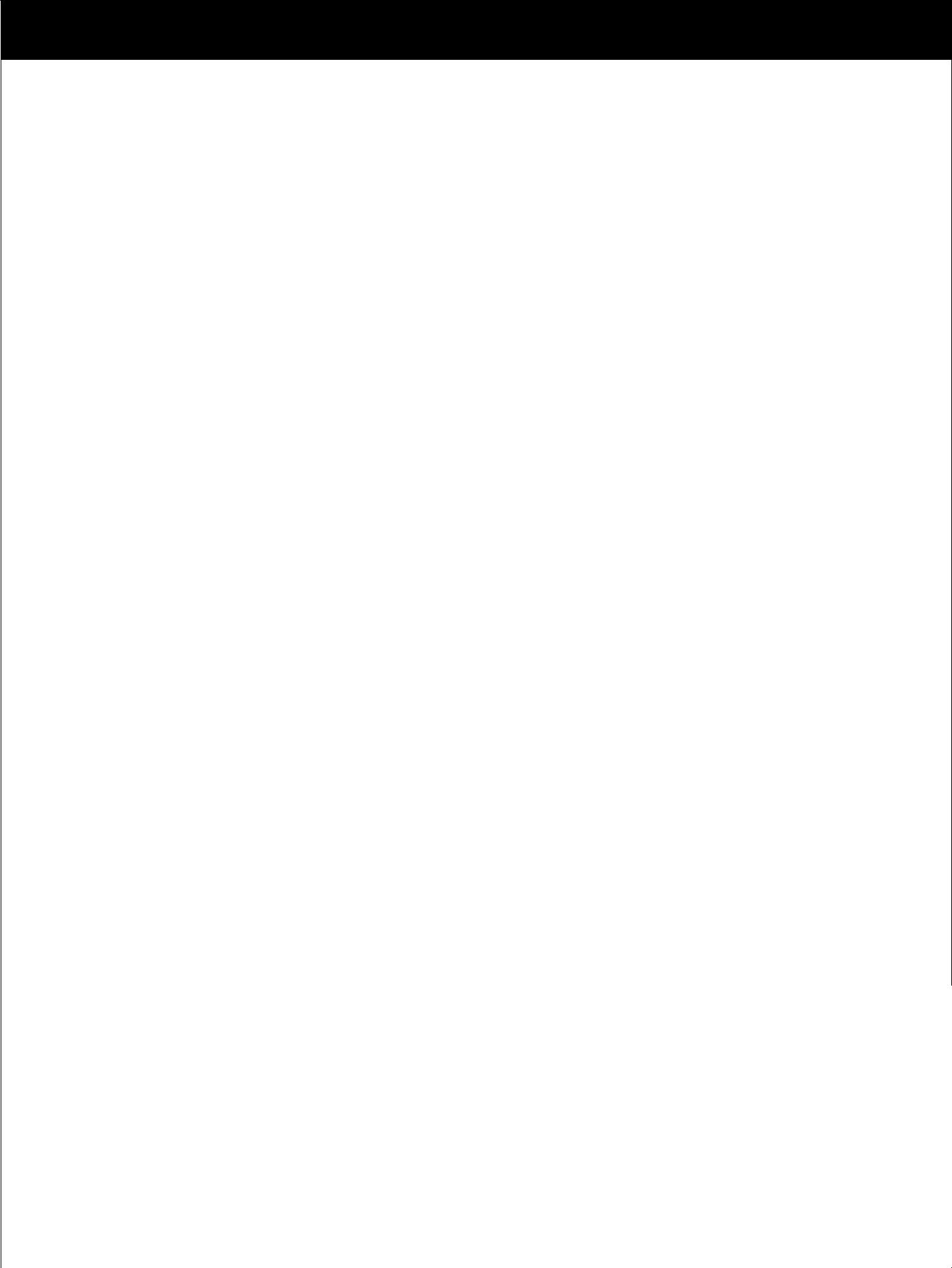 Section VIII. Special Conditions of ContractThe following Special Conditions of Contract (SCC) shall supplement and/or amend the General Conditions of Contract (GCC). Whenever there is a conflict, the provisions herein shall prevail over those in the GCC.Payment for Goods and Services supplied from within Bhutan:Payment for Goods and Services supplied from within Bhutan shall be made in _____ [currency], as follows:Advance Payment: Ten percent (10%) of the Contract Price shall be paid within thirty (30) days of signing of the Contract against a simple receipt and an advance payment guarantee for the equivalent amount and in the form provided in the Bidding Documents.On Delivery: Eighty percent (80%) of the Contract Price shall be paid on receipt of the Goods and upon submission of the documents specified in GCC Clause 13.On Acceptance: The remaining ten percent (10%) of the Contract Price shall be paid to the Supplier within thirty (30) days after the date of the acceptance certificate for the respective delivery issued by the Purchaser.Section IX. Contract FormsTable of FormsContract Agreement………………………………………………………………………. 65Performance Security …………………………………………………………………….. 67Contract Agreement[The successful Bidder shall fill in this form in accordance with the instructions indicated]THIS CONTRACT AGREEMENT made the [insert number] day of [insert month], [insert year], BETWEEN[insert complete name of Purchaser], a [insert description of type of legal entity, for example, an agency of the Ministry of .... of the Government of Bhutan, or corporation incorporated under the laws of Bhutan] and having its principal place of business at [insert address of Purchaser] (hereinafter called “the Purchaser”), and[insert name of Supplier], a corporation incorporated under the laws of [insert: country of Supplier] and having its principal place of business at [insert: address of Supplier] (hereinafter called “the Supplier”).WHEREAS the Purchaser invited Bids for certain Goods and ancillary services, viz., [insert brief description of Goods and Services] and has accepted a Bid by the Supplier for the supply of those Goods and Services in the sum of [insert Contract Price in words and figures, expressed in the Contract currency/ies] (hereinafter called “the Contract Price”).NOW THIS AGREEMENT WITNESSETH AS FOLLOWS:In this Agreement words and expressions shall have the same meanings as are respectively assigned to them in the Conditions of Contract referred to.The following documents shall constitute the Contract between the Purchaser and the Supplier, and each shall be read and construed as an integral part of the Contract, viz.:This Contract Agreement;The Special Conditions of Contract;The General Conditions of Contract;Technical Requirements (including Schedule of Supply and Technical Specifications);The Supplier’s Bid and original Price Schedules;The Purchaser’s Notification of Award of Contract;The form of Performance Security;The form of Bank Guarantee for Advance Payment;[insert here any other document(s) forming part of the Contract]This Contract shall prevail over all other Contract documents. In the event of any discrepancy or inconsistency within the Contract documents, then the documents shall prevail in the order listed above.In consideration of the payments to be made by the Purchaser to the Supplier as hereinafter mentioned, the Supplier hereby covenants with the Purchaser to provide the Goods and Services and to remedy defects therein in conformity in all respects with the provisions of the Contract.The Purchaser hereby covenants to pay the Supplier in consideration of the provision of the Goods and Related Services and the remedying of defects therein, the Contract Price or such othersum as may become payable under the provisions of the Contract at the times and in the manner prescribed by the Contract.IN WITNESS whereof the parties hereto have caused this Agreement to be executed in accordance with the laws of Bhutan on the day, month and year indicated above.For and on behalf of the PurchaserSigned:	[insert signature]in the capacity of [insert  title or other appropriate designation]in the presence of [insert signature][insert identification of official witness]For and on behalf of the SupplierSigned: [insert signature of authorized representative(s) of the Supplier] in the capacity of [insert title or other appropriate designation]in the presence of [insert signature][insert identification of official witness]Performance Security[The bank, as requested by the successful Bidder, shall fill in this form in accordance with the instructions indicated]Date: [insert date (as day, month, and year) of Bid submission]IFB No. and title: [insert no. and title of bidding process]Bank’s Branch or Office: [insert complete name of Guarantor]Beneficiary: [insert complete name of Purchaser]PERFORMANCE GUARANTEE No.:	[insert Performance Guarantee number]We have been informed that [insert complete name of Supplier] (hereinafter called "the Supplier") has entered into Contract No. [insert number] dated [insert day and month], [insert year] with you, for the supply of [description of Goods and related Services] (hereinafter called "the Contract").Furthermore, we understand that, according to the conditions of the Contract, a Performance Guarantee is required.At the request of the Supplier, we hereby irrevocably undertake to pay you any sum(s) not exceeding [insert amount(s)1 in figures and words] upon receipt by us of your first demand in writing declaring the Supplier to be in default under the Contract, without cavil or argument, or you needing to prove or to show grounds or reasons for your demand or the sum specified therein.This Guarantee shall expire no later than the [insert number] day of [insert month] [insert year],2 and any demand for payment under it must be received by us at this office on or before that date. We agree to a one-time extension of this Guarantee for a period not to exceed [six months] [one year], in response to the Purchaser’s written request for such extension, such request to be presented to us before the expiry of the Guarantee.[signatures of authorized representatives of the bank and the Supplier]12The Bank shall insert the amount(s) specified in the SCC and denominated, as specified in the SCC, either in the currency(ies) of the Contract or a freely convertible currency acceptable to the Purchaser.Date established in accordance with Clause 19.4 of the General Conditions of Contract (“GCC”). The Purchaser should note that in the event of an extension of the time to perform the Contract, the Purchaser would need to request an extension of this Guarantee from the Bank. Such request must be in writing and must be made prior to the expiration date established in the Guarantee.Table of ClausesA.General ...........................................................................................................................................61Scope of Bid ................................................................................................................................62Fraud and Corruption ................................................................................................................63Eligible Bidders ..........................................................................................................................74Exclusion of Bidders ...................................................................................................................85.Eligible Goods and Related Services..........................................................................................9B.   Contents of Bidding Documents ..................................................................................................B.   Contents of Bidding Documents ..................................................................................................96.Parts of Bidding Documents .......................................................................................................97.General Information .................................................................................................................108.Clarification of Bidding Documents .........................................................................................109.Amendment of Bidding Documents ..........................................................................................10C.   Preparation of Bids .....................................................................................................................C.   Preparation of Bids .....................................................................................................................1110.Cost of Bidding .....................................................................................................................1111.Language of Bid ...................................................................................................................1112.Documents Comprising the Bid ...........................................................................................1113.Bid Submission Sheet ...........................................................................................................1114.Price Schedules ....................................................................................................................1215.Alternative Bids ....................................................................................................................1216.Bid Prices and Discounts .....................................................................................................1217.Price Variation .....................................................................................................................1318.Currencies of Bid .................................................................................................................1319.Documents Establishing the Eligibility of the Bidder ..........................................................1420.Documents Establishing the Eligibility of the Goods and Related Services ........................1421.Documents Establishing the Conformity of the Goods and Related Services ......................1422.Documents Establishing the Qualifications of the Bidder ...................................................1423.Period of Validity of Bids .....................................................................................................1524.Bid Security ..........................................................................................................................1625.Format and Signing of Bid ...................................................................................................17D.   Submission and Opening of Bids ...............................................................................................D.   Submission and Opening of Bids ...............................................................................................1726.Submission, Sealing and Marking of Bids ............................................................................1727.Deadline for Submission of Bids ..........................................................................................1828.Late Bids ..............................................................................................................................1829.Withdrawal, Substitution and Modification of Bids .............................................................18A.General1Scope of Bid1.1    The Purchaser, as indicated in the Bid Data Sheet (BDS), issues1.1    The Purchaser, as indicated in the Bid Data Sheet (BDS), issues1.1    The Purchaser, as indicated in the Bid Data Sheet (BDS), issues1.1    The Purchaser, as indicated in the Bid Data Sheet (BDS), issues1.1    The Purchaser, as indicated in the Bid Data Sheet (BDS), issuesthese Bidding Documents for the supply of Goods and Relatedthese Bidding Documents for the supply of Goods and Relatedthese Bidding Documents for the supply of Goods and Relatedthese Bidding Documents for the supply of Goods and Relatedthese Bidding Documents for the supply of Goods and RelatedServices incidental thereto as specified in Section VI, Schedule ofServices incidental thereto as specified in Section VI, Schedule ofServices incidental thereto as specified in Section VI, Schedule ofServices incidental thereto as specified in Section VI, Schedule ofServices incidental thereto as specified in Section VI, Schedule ofSupply.  The  name,  identification  number,  and  number  of  lotsSupply.  The  name,  identification  number,  and  number  of  lotsSupply.  The  name,  identification  number,  and  number  of  lotsSupply.  The  name,  identification  number,  and  number  of  lotsSupply.  The  name,  identification  number,  and  number  of  lotswithin this procurement are provided in the BDSwithin this procurement are provided in the BDSwithin this procurement are provided in the BDSwithin this procurement are provided in the BDS1.2    Throughout these Bidding Documents:1.2    Throughout these Bidding Documents:1.2    Throughout these Bidding Documents:1.2    Throughout these Bidding Documents:(a)  the term “in writing” means communicated in written form (eg(a)  the term “in writing” means communicated in written form (eg(a)  the term “in writing” means communicated in written form (eg(a)  the term “in writing” means communicated in written form (eg(a)  the term “in writing” means communicated in written form (egby mail, electronic mail, fax, telex) with proof of receipt;by mail, electronic mail, fax, telex) with proof of receipt;by mail, electronic mail, fax, telex) with proof of receipt;by mail, electronic mail, fax, telex) with proof of receipt;(b) if the context so requires, “singular” means plural” and vice(b) if the context so requires, “singular” means plural” and vice(b) if the context so requires, “singular” means plural” and vice(b) if the context so requires, “singular” means plural” and vice(b) if the context so requires, “singular” means plural” and viceversa; andversa; and(c)  “day” means calendar day.(c)  “day” means calendar day.(c)  “day” means calendar day.2Fraud and2.1   It is RGoB policy to require that Purchasers, Bidders, Suppliers,2.1   It is RGoB policy to require that Purchasers, Bidders, Suppliers,2.1   It is RGoB policy to require that Purchasers, Bidders, Suppliers,2.1   It is RGoB policy to require that Purchasers, Bidders, Suppliers,2.1   It is RGoB policy to require that Purchasers, Bidders, Suppliers,CorruptionContractors and their Subcontractors observe the highest standardsContractors and their Subcontractors observe the highest standardsContractors and their Subcontractors observe the highest standardsContractors and their Subcontractors observe the highest standardsContractors and their Subcontractors observe the highest standardsof ethics during the procurement and execution of contracts. Inof ethics during the procurement and execution of contracts. Inof ethics during the procurement and execution of contracts. Inof ethics during the procurement and execution of contracts. Inof ethics during the procurement and execution of contracts. Inpursuance of this policy, the RGoB:pursuance of this policy, the RGoB:pursuance of this policy, the RGoB:pursuance of this policy, the RGoB:(a)    defines, for the purposes of this provision, the terms set forth(a)    defines, for the purposes of this provision, the terms set forth(a)    defines, for the purposes of this provision, the terms set forth(a)    defines, for the purposes of this provision, the terms set forth(a)    defines, for the purposes of this provision, the terms set forthbelow as follows:below as follows:below as follows:(i)“Corrupt practice” is the offering, giving, receiving or“Corrupt practice” is the offering, giving, receiving or“Corrupt practice” is the offering, giving, receiving or“Corrupt practice” is the offering, giving, receiving orsoliciting, directly or indirectly, of anything of value tosoliciting, directly or indirectly, of anything of value tosoliciting, directly or indirectly, of anything of value tosoliciting, directly or indirectly, of anything of value toinfluence improperly the actions of another party;influence improperly the actions of another party;influence improperly the actions of another party;(ii)“Fraudulent practice” is any intentional act or omission,“Fraudulent practice” is any intentional act or omission,“Fraudulent practice” is any intentional act or omission,“Fraudulent practice” is any intentional act or omission,including  a  misrepresentation,  that  knowingly  orincluding  a  misrepresentation,  that  knowingly  orincluding  a  misrepresentation,  that  knowingly  orincluding  a  misrepresentation,  that  knowingly  orrecklessly misleads, or attempts to mislead, a party torecklessly misleads, or attempts to mislead, a party torecklessly misleads, or attempts to mislead, a party torecklessly misleads, or attempts to mislead, a party toobtain  a  financial  or  other  benefit  or  to  avoid  anobtain  a  financial  or  other  benefit  or  to  avoid  anobtain  a  financial  or  other  benefit  or  to  avoid  anobtain  a  financial  or  other  benefit  or  to  avoid  anobligation;obligation;(iii)“Collusive practice” is an arrangement between two or“Collusive practice” is an arrangement between two or“Collusive practice” is an arrangement between two or“Collusive practice” is an arrangement between two ormore parties designed to achieve an improper purpose,more parties designed to achieve an improper purpose,more parties designed to achieve an improper purpose,more parties designed to achieve an improper purpose,including to influence improperly the actions of anotherincluding to influence improperly the actions of anotherincluding to influence improperly the actions of anotherincluding to influence improperly the actions of anotherparty;party;(iv)“Coercive  practice”  is  impairing  or  harming,  or“Coercive  practice”  is  impairing  or  harming,  or“Coercive  practice”  is  impairing  or  harming,  or“Coercive  practice”  is  impairing  or  harming,  orthreatening to impair or harm, directly or indirectly,threatening to impair or harm, directly or indirectly,threatening to impair or harm, directly or indirectly,threatening to impair or harm, directly or indirectly,any  party  or  the  property  of  the  party  to  influenceany  party  or  the  property  of  the  party  to  influenceany  party  or  the  property  of  the  party  to  influenceany  party  or  the  property  of  the  party  to  influenceimproperly the actions of a party;improperly the actions of a party;improperly the actions of a party;(v)"Obstructive practice" is"Obstructive practice" is"Obstructive practice" is(aa)deliberatelydestroying,  falsifying,  alteringorconcealingof   evidence   material   tothe2.2Furthermore, Bidders shall be aware of the provision stated in Sub-Clause 36.1 (a) (iii) of the General Conditions of Contract.3Eligible Bidders3.1A Bidder, and all parties constituting the Bidder, may have thenationality of any country, subject to the restrictions specified in(k) he has been debarred from participation in public  procurementby any competent authority as per law.5.Eligible Goods and5.1All  the  Goods  and  Related  Services  to be  supplied under  theRelated ServicesContract may have their origin in any country in accordance withSection V, Eligible Countries.5.2For  the  purposes  of  this  Clause,  the  term  “Goods”  includescommodities, raw material, machinery, equipment and industrialplants;  and  “Related  Services”  includes  services  such  asinsurance, installation, training, and initial maintenance.5.3    The term “origin” means the country where the Goods have been5.3    The term “origin” means the country where the Goods have beenmined, grown, cultivated, produced, manufactured or processed;or,  through  manufacture,  processing,  or  assembly,  anothercommercially recognized article results that differs substantially inits basic characteristics from its components.B.  Contents of Bidding Documents6.Parts of Bidding6.1The Bidding Documents consist of Parts 1, 2 and 3, which includeDocumentsall the Sections indicated below, and should be read in conjunctionwith any Addenda issued in accordance with ITB Clause 9.Section VII.General Conditions of Contract (GCC)Section VIII.Special Conditions of Contract (SCC)Section IX.Contract Forms7.General7.1The Invitation for Bids issued by the Purchaser is not part of theInformationBidding Documents.7.2The  Purchaser  is  not  responsible  for  the  completeness  of  theBidding Documents and their addenda, if any, if these were notobtained directly from the Purchaser.7.3The Bidder is expected to examine all instructions, forms, termsand specifications in the Bidding Documents.  Failure to furnishall  information  or  documentation  required  by  the  BiddingDocuments may result in the rejection of the Bid.8.Clarification of8.1Bidders  shall  not  be  allowed  to  seek  any  clarification  of  theBidding DocumentsBidding Documents in person or  by telephone or other  verbalmeans.8.2A prospective Bidder requiring any clarification of the BiddingDocuments shall notify the same to the Purchaser in writing at thePurchaser’s address specified in the BDS;8.3The Purchaser shall respond in writing to any such request forclarification, provided that it is received no later than fifteen (15)days prior to the deadline for submission of Bids. Copies of thePurchaser’s response shall be forwarded to all those who haveacquired  the  Bidding  Documents  directly  from  the  Purchaser,including a description of the enquiry without disclosing the nameof the Bidder(s) seeking clarification. Should the Purchaser deemit necessary to amend the Bidding Documents as a result of aclarification, it shall do so following the procedure under  ITBClause 9 and ITB Sub-Clause 27.2; and8.4A pre-bid meeting shall be conducted only if strictly necessary toclarify doubts and concerns of the Bidders prior to submission ofBids. Minutes of the pre-bid meeting shall be circulated to allBidders that have purchased Bidding Documents.9.Amendment of9.1At  any  time  prior  to  the  deadline  for  submission  of  Bids  theBiddingPurchaser  may  amend  the  Bidding  Documents  by  issuing  anDocumentsaddendum.  This  may  be  done  either  on  the  Purchaser’s  owninitiative  or  in  response  to  a  clarification  request  from  aprospective Bidder.9.2Any addendum thus issued shall be part of the Bidding Documentsand shall be communicated in writing to all who have obtained theBidding Documents directly from the Purchaser.Such addendumshall be binding on the prospective Bidders, and shall require thatprospective  Bidders  confirm  receipt  of  it  before  the  timeestablished for the opening of Bids;9.3The  Purchaser  may,  at  its  discretion,  extend  the  deadline  forsubmission of  Bids pursuant to ITB Sub-Clause  27.2 to allowprospective  Bidders  reasonable  time  in  which  to  take  theC.Preparation of Bids10.Cost of Bidding10.1  The Bidder shall bear all costs associated with the preparation and10.1  The Bidder shall bear all costs associated with the preparation and10.1  The Bidder shall bear all costs associated with the preparation and10.1  The Bidder shall bear all costs associated with the preparation andsubmission of its Bid, and the Purchaser shall not be responsible orsubmission of its Bid, and the Purchaser shall not be responsible orsubmission of its Bid, and the Purchaser shall not be responsible orsubmission of its Bid, and the Purchaser shall not be responsible orliable for those costs, regardless of the conduct or outcome of theliable for those costs, regardless of the conduct or outcome of theliable for those costs, regardless of the conduct or outcome of theliable for those costs, regardless of the conduct or outcome of theBidding process.Bidding process.Bidding process.11.Language of Bid11.1  The Bid, as well as all correspondence and documents relating to11.1  The Bid, as well as all correspondence and documents relating to11.1  The Bid, as well as all correspondence and documents relating to11.1  The Bid, as well as all correspondence and documents relating tothe  Bid  exchanged  by  the  Bidder  and  the  Purchaser,  shall  bethe  Bid  exchanged  by  the  Bidder  and  the  Purchaser,  shall  bethe  Bid  exchanged  by  the  Bidder  and  the  Purchaser,  shall  bethe  Bid  exchanged  by  the  Bidder  and  the  Purchaser,  shall  bewritten  in  the  language  specified  in  the  BDS.    Supportingwritten  in  the  language  specified  in  the  BDS.    Supportingwritten  in  the  language  specified  in  the  BDS.    Supportingwritten  in  the  language  specified  in  the  BDS.    Supportingdocuments and printed literature that are part of the Bid may be indocuments and printed literature that are part of the Bid may be indocuments and printed literature that are part of the Bid may be indocuments and printed literature that are part of the Bid may be inanother language provided they are accompanied by an accurateanother language provided they are accompanied by an accurateanother language provided they are accompanied by an accurateanother language provided they are accompanied by an accuratetranslation of the relevant passages in the language specified in thetranslation of the relevant passages in the language specified in thetranslation of the relevant passages in the language specified in thetranslation of the relevant passages in the language specified in theBDS, in which case, for the purposes of interpretation of the Bid,BDS, in which case, for the purposes of interpretation of the Bid,BDS, in which case, for the purposes of interpretation of the Bid,BDS, in which case, for the purposes of interpretation of the Bid,such translation shall govern.such translation shall govern.such translation shall govern.12.  Documents12.  Documents12.1   The Bid shall comprise the following:12.1   The Bid shall comprise the following:12.1   The Bid shall comprise the following:Comprising theBid(a)Bid Submission Sheet and the applicable Price Schedules inBid Submission Sheet and the applicable Price Schedules inBid Submission Sheet and the applicable Price Schedules inaccordance with ITB Clauses 13, 14, 16 and 18;accordance with ITB Clauses 13, 14, 16 and 18;accordance with ITB Clauses 13, 14, 16 and 18;(b)Bid Security, in accordance with ITB Clause 24;Bid Security, in accordance with ITB Clause 24;Bid Security, in accordance with ITB Clause 24;(c)Written confirmation authorizing the signatory of the Bid toWritten confirmation authorizing the signatory of the Bid toWritten confirmation authorizing the signatory of the Bid tocommit the Bidder, in accordance with ITB Clause 25;commit the Bidder, in accordance with ITB Clause 25;commit the Bidder, in accordance with ITB Clause 25;(d)Documentary evidence in accordance  with  ITB  Clause 19Documentary evidence in accordance  with  ITB  Clause 19Documentary evidence in accordance  with  ITB  Clause 19establishing the Bidder’s eligibility to bid;establishing the Bidder’s eligibility to bid;establishing the Bidder’s eligibility to bid;(e) Documentary evidence in accordance with ITB Clause 20 that(e) Documentary evidence in accordance with ITB Clause 20 that(e) Documentary evidence in accordance with ITB Clause 20 that(e) Documentary evidence in accordance with ITB Clause 20 thatthe Goods and Related Services to be supplied by the Bidderthe Goods and Related Services to be supplied by the Bidderthe Goods and Related Services to be supplied by the Bidderare of eligible origin;are of eligible origin;(f)Documentary evidence in accordance with ITB Clauses 21Documentary evidence in accordance with ITB Clauses 21Documentary evidence in accordance with ITB Clauses 21and 33 that the Goods and Related Services conform to theand 33 that the Goods and Related Services conform to theand 33 that the Goods and Related Services conform to theBidding Documents;Bidding Documents;(g)Documentary evidence in accordance  with  ITB  Clause 22Documentary evidence in accordance  with  ITB  Clause 22Documentary evidence in accordance  with  ITB  Clause 22establishing  the  Bidder’s  qualifications  to  perform  theestablishing  the  Bidder’s  qualifications  to  perform  theestablishing  the  Bidder’s  qualifications  to  perform  thecontract if its Bid is accepted;contract if its Bid is accepted;(h)Alternative  Bids,  if  permissible,  in  accordance  with  ITBAlternative  Bids,  if  permissible,  in  accordance  with  ITBAlternative  Bids,  if  permissible,  in  accordance  with  ITBClause 15;Clause 15;(i)Documentary evidence or certified statements that the BidderDocumentary evidence or certified statements that the BidderDocumentary evidence or certified statements that the Bidderis not in any of the exclusion categories stipulated in ITBis not in any of the exclusion categories stipulated in ITBis not in any of the exclusion categories stipulated in ITBSub-Clause 4.1;Sub-Clause 4.1;(j)Integrity Pact Statement, in accordance with ITB Sub-ClauseIntegrity Pact Statement, in accordance with ITB Sub-ClauseIntegrity Pact Statement, in accordance with ITB Sub-Clause2.1 (e) as specified in BDS; and2.1 (e) as specified in BDS; and(k)Any other document required in the BDS.Any other document required in the BDS.Any other document required in the BDS.13.Bid Submission13.1   The Bidder shall submit the Bid Submission Sheet using the form13.1   The Bidder shall submit the Bid Submission Sheet using the form13.1   The Bidder shall submit the Bid Submission Sheet using the form13.1   The Bidder shall submit the Bid Submission Sheet using the formSheetfurnished in  Section  IV, Bidding Forms.furnished in  Section  IV, Bidding Forms.furnished in  Section  IV, Bidding Forms.This form  must  becompleted without any alterations to its format, and no substitutescompleted without any alterations to its format, and no substitutescompleted without any alterations to its format, and no substitutescompleted without any alterations to its format, and no substitutesshall beshall beaccepted. All blank spaces shallbe filled in with the12information requested.14.Price Schedules14.1The  Bidder  shall  submit  the  Price  Schedules  for  Goods  andRelated Services, according to their origin as appropriate, usingthe forms furnished in Section IV, Bidding Forms.15.Alternative Bids15.1Unless otherwise indicated in the BDS alternative Bids shall notbe considered.DiscountsSubmission Sheet and in the Price Schedules shall conform to therequirements specified below.16.2All lots and items in the Schedule of Supply must be listed andpriced separately in the Price Schedules.16.3The price to be quoted in the Bid Submission Sheet shall be thetotal price of the Bid excluding any discounts offered.16.4The  Bidder  shall  quote  any  unconditional  discounts  and  themethodology for their application in the Bid Submission Sheet.Establishing theaccordance with ITB Clause 5, Bidders shall complete the countryEligibility of theof origin declarations in the Price Schedule Forms included inGoods and RelatedSection IV, Bidding Forms.Services21.  Documents21.1To establish the conformity of the Goods and Related Services toEstablishing thethe Bidding Documents, the Bidder shall furnish as part of its BidConformity of thedocumentary evidence that the Goods conform to the technicalGoods and Relatedspecifications and standards specified in Section VI, Schedule ofServicesSupply.21.2The  documentary  evidence  may  be  in  the  form  of  literature,drawings or data, and shall consist of a detailed item by itemdescription   of   the   essential   technical   and   performancecharacteristics of the Goods and Related Services, demonstratingsubstantial responsiveness of the Goods and Related Services tothe  technical  specifications  and,  if  applicable,  a  statement  ofdeviations and exceptions to the provisions of the Schedule ofSupply.21.3The  Bidder  shall  also  furnish  a  list  giving  full  particulars,including  available  sources  and  current  prices  of  spare  parts,Establishing theperform the contract if its Bid is accepted shall establish to theperform the contract if its Bid is accepted shall establish to theQualifications ofPurchaser’s satisfaction:the Bidder(a)    that,  if  requiredby  the  BDS,  a  Bidder  that  does  not(a)    that,  if  requiredby  the  BDS,  a  Bidder  that  does  not23.  Period of Validity23.1Bids shall remain valid for the period specified in the BDS fromof Bidsthe Bid submission deadline prescribed by the Purchaser. A Bidvalid for a shorter period shall be rejected by the Purchaser as non-responsive.23.2In exceptional  circumstances, prior  to expiry of  the  Bid  validityperiod, the Purchaser may request Bidders to extend the period ofvalidity of their Bids. The request and the responses shall be made inwriting. The Bid Security shall also be extended for a correspondingperiod. A Bidder may refuse the request to extend the validity of itsBid without forfeiting its Bid Security. A Bidder granting the requestshall  not  be  required  or  permitted  to  modify  its  Bid,  except  asprovided in ITB Sub-Clause 23.323.3In the case of fixed price contracts, if the award is delayed by a24.  Bid Security24.1  TheBidder shall furnish, as part of its Bid, a Bid Security inBidder shall furnish, as part of its Bid, a Bid Security inoriginal form, denominated in Ngultrum or a freely convertibleoriginal form, denominated in Ngultrum or a freely convertibleoriginal form, denominated in Ngultrum or a freely convertiblecurrency and in the amount specified in the BDS.currency and in the amount specified in the BDS.currency and in the amount specified in the BDS.24.2   The Bid Security shall:24.2   The Bid Security shall:24.2   The Bid Security shall:(a)at the Bidder’s option, be in any of the following forms:at the Bidder’s option, be in any of the following forms:(i)an Unconditional Bank Guarantee; or(ii)a Banker’s Certified Cheque/Cash Warrant; or(iii)a Demand Draft;(b)be issued by a reputable financial institution acceptable to thebe issued by a reputable financial institution acceptable to thePurchaser selected by the Bidder and located in any eligiblePurchaser selected by the Bidder and located in any eligiblecountry. If the institution issuing the Bid Security is locatedcountry. If the institution issuing the Bid Security is locatedoutside  Bhutan  it  shall  have  a  correspondent  financialoutside  Bhutan  it  shall  have  a  correspondent  financialinstitution  located  in  Bhutan  to  make  the  Bid  Securityinstitution  located  in  Bhutan  to  make  the  Bid  Securityenforceable.enforceable.(c)in the case of a bank guarantee, be substantially in accordancein the case of a bank guarantee, be substantially in accordancewiththe form of Bid Security included in Section IV, BiddingForms, or other form approved by the Purchaser prior to BidForms, or other form approved by the Purchaser prior to Bidsubmission;submission;(d)be promptly payable upon written demand by the Purchaser inbe promptly payable upon written demand by the Purchaser incase any of the conditions listed in ITB Sub-Clause 24.6 arecase any of the conditions listed in ITB Sub-Clause 24.6 areinvoked;invoked;(e)be submitted in its original form; copies shall not be accepted;be submitted in its original form; copies shall not be accepted;(f)remain valid for a period of thirty (30) days beyond the end ofremain valid for a period of thirty (30) days beyond the end ofthe validity period of the Bid, as extended, if applicable, inthe validity period of the Bid, as extended, if applicable, inaccordance with ITB Sub-Clause 23.2.accordance with ITB Sub-Clause 23.2.(ii)  furnish a Performance Security in accordance with ITBClause 47; or(iii) accept the correction of its Bid Price pursuant to ITBSub-Clause 34.424.7The Bid Security of a JV/C/A must be in the name of the JV/C/Athat submits the Bid. If the JV/C/A has not been legally constitutedat the time of bidding the Bid Security shall be in the names of allfuture partners as named in the letter of intent.25.  Format and25.1The  Bidder  shall  prepare  ONE  Original  of  the  documentsSigning of Bidcomprising the Bid as described in ITB Clause 12 and clearlymark it “ORIGINAL.”  In addition, the Bidder shall submit copiesof the Bid, in the number specified in the BDS, and clearly markthem  “COPY.”  In  the  event  of  any  discrepancy  between  theoriginal and the copies, the original shall prevail.25.2The original and all copies of the Bid shall be typed or written inindelible ink and shall be signed by a person duly authorized to signon behalf of the Bidder.25.3Any interlineations, erasures or overwriting shall be valid only ifthey are signed or initialed by the person signing the Bid.Sealing andBidder shall seal the original of the Bid and the number of copiesBidder shall seal the original of the Bid and the number of copiesMarking of Bidsstipulated in the BDS, including alternative Bids if permitted instipulated in the BDS, including alternative Bids if permitted inaccordance  with  ITB  Clause  15,  in  separate  inner  envelopesaccordance  with  ITB  Clause  15,  in  separate  inner  envelopescontained within one outer envelope. All envelopes shall be sealedcontained within one outer envelope. All envelopes shall be sealedwith adhesive or other sealant to prevent reopening.with adhesive or other sealant to prevent reopening.26.2  The inner envelopes shall:26.2  The inner envelopes shall:26.2  The inner envelopes shall:(a)    be signed across their seals by the person authorized to sign(a)    be signed across their seals by the person authorized to signthe Bid on behalf of the Bidder; and(b)be marked “ORIGINAL”, “ALTERNATIVE” (if any) and(b)be marked “ORIGINAL”, “ALTERNATIVE” (if any) and“COPIES”;26.3 The outer envelope shall:26.3 The outer envelope shall:26.3 The outer envelope shall:(a)be marked “Confidential”;(b)be addressed to the Purchaser at the address provided   in theBDS;(c)  bear the name and identification number of the Contract as(c)  bear the name and identification number of the Contract asdefined in the BDS; and(d)provide a warning not to open before the specified time anddate for Bid Opening as defined in the BDS.26.4In addition to the identification required in ITB Sub-Clause 26.2,In addition to the identification required in ITB Sub-Clause 26.2,the  inner  envelopes  shall  indicate  the  name  and  address  of  thethe  inner  envelopes  shall  indicate  the  name  and  address  of  theBidder, to enable the Bid to be returned unopened in case it isBidder, to enable the Bid to be returned unopened in case it isdeclared late pursuant to ITB Clause 28.declared late pursuant to ITB Clause 28.26.5If  the  outer  envelope  is  not  sealed  and  marked  as  above,  theIf  the  outer  envelope  is  not  sealed  and  marked  as  above,  thePurchaser shall assume no responsibility for the misplacement orPurchaser shall assume no responsibility for the misplacement or18premature opening of the Bid.26.6In the Two-Stage Process, Bidders shall be advised to submit onlythe  technical  proposal  in  the  first  stage.  In  the  second  stage,Bidders shall be requested to submit both their technical proposalsas  modified  and  agreed  with  the  Purchaser  and  the  financialproposals based on the modified technical proposal simultaneouslyin two separate sealed envelopes.26.7When so specified in the BDS Bidders shall have the option ofsubmitting  their  Bids  electronically.  Bidders  submitting  Bidselectronically shall follow the procedures specified in the BDS.27.Deadline for27.1Bids shall be delivered by hand, courier or registered post to theSubmission of BidsPurchaser  at  the  address  and  no  later  than  the  date  and  timeindicated in the BDS.27.2The Purchaser may, at its discretion, extend the deadline for thesubmission  of  Bids  by  amending  the  Bidding  Documents  inaccordance  with  ITB  Clause  9,  in  which  case  all  rights  andobligations of the Purchaser and Bidders previously subject to thedeadline shall thereafter be subject to the deadline as extended.28.Late Bids28.1The Purchaser shall not consider any Bid that arrives after thedeadline  for  submission  of  Bids.  Any  Bid  received  by  thePurchaser  after  the  deadline  for  submission  of  Bids  shall  bedeclared late, rejected, and returned unopened to the Bidder.Substitution andbeen submitted by sending a written notice in accordance with ITBbeen submitted by sending a written notice in accordance with ITBbeen submitted by sending a written notice in accordance with ITBbeen submitted by sending a written notice in accordance with ITBbeen submitted by sending a written notice in accordance with ITBModification ofClause 26, duly signed by an authorized representative, and shallClause 26, duly signed by an authorized representative, and shallClause 26, duly signed by an authorized representative, and shallClause 26, duly signed by an authorized representative, and shallClause 26, duly signed by an authorized representative, and shallBidsinclude a copy of the authorization (the power of attorney) ininclude a copy of the authorization (the power of attorney) ininclude a copy of the authorization (the power of attorney) ininclude a copy of the authorization (the power of attorney) ininclude a copy of the authorization (the power of attorney) inaccordance with ITB Sub-Clause 25.2, (except that withdrawalaccordance with ITB Sub-Clause 25.2, (except that withdrawalaccordance with ITB Sub-Clause 25.2, (except that withdrawalaccordance with ITB Sub-Clause 25.2, (except that withdrawalaccordance with ITB Sub-Clause 25.2, (except that withdrawalnotices do not require copies). The corresponding substitution ornotices do not require copies). The corresponding substitution ornotices do not require copies). The corresponding substitution ornotices do not require copies). The corresponding substitution ornotices do not require copies). The corresponding substitution ormodification of the Bid must accompany the respective writtenmodification of the Bid must accompany the respective writtenmodification of the Bid must accompany the respective writtenmodification of the Bid must accompany the respective writtenmodification of the Bid must accompany the respective writtennotice. All notices must be:notice. All notices must be:notice. All notices must be:(a)submitted  in  accordance  with  ITB  Clauses  25  and  26submitted  in  accordance  with  ITB  Clauses  25  and  26submitted  in  accordance  with  ITB  Clauses  25  and  26submitted  in  accordance  with  ITB  Clauses  25  and  26(except that withdrawal notices do not require copies) and,(except that withdrawal notices do not require copies) and,(except that withdrawal notices do not require copies) and,(except that withdrawal notices do not require copies) and,in  addition,the  respectiveenvelopes  shall  beclearlymarked“WITHDRAWAL”,“SUBSTITUTION”or“MODIFICATION;” and“MODIFICATION;” and(b)received  by  the  Purchaser  prior  to  the  deadlinereceived  by  the  Purchaser  prior  to  the  deadlinereceived  by  the  Purchaser  prior  to  the  deadlinereceived  by  the  Purchaser  prior  to  the  deadlineprescribed for submission of Bids, in accordance withprescribed for submission of Bids, in accordance withprescribed for submission of Bids, in accordance withprescribed for submission of Bids, in accordance withITB Clause 27.ITB Clause 27.29.2Bids  requested  to  be  withdrawn  in  accordance  with  ITB  Sub-Bids  requested  to  be  withdrawn  in  accordance  with  ITB  Sub-Bids  requested  to  be  withdrawn  in  accordance  with  ITB  Sub-Bids  requested  to  be  withdrawn  in  accordance  with  ITB  Sub-Bids  requested  to  be  withdrawn  in  accordance  with  ITB  Sub-Clause 29.1 shall be returned unopened to the Bidders.Clause 29.1 shall be returned unopened to the Bidders.Clause 29.1 shall be returned unopened to the Bidders.Clause 29.1 shall be returned unopened to the Bidders.specified in this clause, the bid security of the bidder shall beforfeited and in addition, the bidder shall pay to the employer thepositive difference of sum, if any, with the next lowest bidderwithin fourteen (14) days of his withdrawal. If the bidder fails topay  the  difference  within  the  said  date,  the  bidder  shall  bedebarred  by  a  competent  authority  as  per  law.  In  the  case  offramework contracts, the bid security shall be forfeited and thesupply of the particular item will be re-tendered.30.  Bid Opening30.1The Purchaser shall conduct the Bid Opening in public, in thepresence of  Bidders`  designated  representatives  who  choose  toattend, and at the address, date and time specified in the BDS. Anyspecific electronic Bid Opening procedures required if electronicbidding is permitted in accordance with ITB Sub-Clause 26.7 shallbe as specified in the BDS.30.2Bidders,  their  representatives  and  other  attendees  at  the  BidOpening shall not be permitted to approach any members of theBid Opening Committee or any RGoB officials.30.3  First, envelopes marked “WITHDRAWAL” shall be opened and30.3  First, envelopes marked “WITHDRAWAL” shall be opened andread out and the envelope with the corresponding Bid shall not beopened, but shall be returned to the Bidder. No Bid withdrawalshall  be  permitted  unless  the  corresponding  withdrawal  noticecontains a valid authorization to request the withdrawal and is readout at Bid Opening. Next, envelopes marked “SUBSTITUTION”shall  be  opened  and  read  out  and  exchanged  with  thecorresponding Bid being substituted. The substituted Bid shall notbe opened, but shall be returned to the Bidder. No Bid substitutionshall  be  permitted  unless  the  corresponding  substitution  noticecontains a valid authorization to request the substitution and isread out at Bid Opening. Envelopes marked “MODIFICATION”shall be opened and read out with the corresponding Bid. No Bidmodification   shall   be   permitted   unless   the   correspondingmodification notice contains a valid authorization to request themodification and is read out at Bid Opening. Only envelopes thatare  opened  and  read  out  at  Bid  Opening  shall  be  consideredfurther.30.4All other envelopes shall be opened one at a time. The Bidders’names, the Bid prices, the total amount of each Bid and of anyalternative Bid (if alternatives have been requested or permitted),any discounts, Bid withdrawals, substitutions or modifications, the21submitted by a Bidder that is not in response to a request by thesubmitted by a Bidder that is not in response to a request by thePurchaser shall not be considered. The Purchaser’s request forPurchaser shall not be considered. The Purchaser’s request forclarification and the response shall be in writing. No change in theclarification and the response shall be in writing. No change in theprices  or  substance  of  the  Bid  shall  be  sought,  offered  orprices  or  substance  of  the  Bid  shall  be  sought,  offered  orpermitted, except to confirm the correction of arithmetic errorspermitted, except to confirm the correction of arithmetic errorsdiscovered by the Purchaser  in the evaluation  of  the  Bids, indiscovered by the Purchaser  in the evaluation  of  the  Bids, inaccordance with ITB Clause 34.accordance with ITB Clause 34.33.  Responsiveness of33.1The Purchaser’s determination of a Bid’s responsiveness shall beThe Purchaser’s determination of a Bid’s responsiveness shall beBidsbased on the contents of the Bid itself, and is to determine whichbased on the contents of the Bid itself, and is to determine whichof the Bids received are responsive and thereafter to compare theof the Bids received are responsive and thereafter to compare theresponsive Bids against each other to select the lowest evaluatedresponsive Bids against each other to select the lowest evaluatedBid.33.2A substantially responsive Bid is one that  conforms to all theA substantially responsive Bid is one that  conforms to all theterms, conditions and specifications of the Bidding Documentsterms, conditions and specifications of the Bidding Documentswithout material deviation, reservation or omission. A materialwithout material deviation, reservation or omission. A materialdeviation, reservation or omission is one that:deviation, reservation or omission is one that:(a)affects  in  any  substantial  way  the  scope,  quality  orperformance of the Goods or Related Services required;or(b)limits  in  any  substantial  way  inconsistent  with  theBidding  Documents,  the  Purchaser’s  rights  or  theBidder’s obligations under the Contract; or(c)if rectified would affect unfairly the competitive positionof other Bidders presenting responsive Bids33.3  If a Bid is not substantially responsive to the Bidding Documents33.3  If a Bid is not substantially responsive to the Bidding Documents33.3  If a Bid is not substantially responsive to the Bidding Documentsit shall be rejected by the Purchaser and may not subsequently beit shall be rejected by the Purchaser and may not subsequently bemade  responsive  by  the  Bidder  by  correction  of  the  materialmade  responsive  by  the  Bidder  by  correction  of  the  materialdeviation, reservation or omission.deviation, reservation or omission.34. Nonconformities,34.1Provided that a Bid is substantially responsive, the Purchaser mayProvided that a Bid is substantially responsive, the Purchaser mayErrors andwaive any non-conformities or omissions in the Bid that do notwaive any non-conformities or omissions in the Bid that do notOmissionsconstitute a material deviation.constitute a material deviation.34.2  Provided that a Bid is substantially responsive, the Purchaser may34.2  Provided that a Bid is substantially responsive, the Purchaser may34.2  Provided that a Bid is substantially responsive, the Purchaser mayrequest  that  the  Bidder  submit  the  necessary  information  orrequest  that  the  Bidder  submit  the  necessary  information  ordocumentation,  within  a  reasonable  period  of  time,  to  rectifydocumentation,  within  a  reasonable  period  of  time,  to  rectifynonmaterial nonconformities or omissions in the Bid related tononmaterial nonconformities or omissions in the Bid related todocumentation requirements. Such omission shall not be related todocumentation requirements. Such omission shall not be related toany aspect of the price of the Bid. Failure of the Bidder to complyany aspect of the price of the Bid. Failure of the Bidder to complywith the request may result in the rejection of its Bid.with the request may result in the rejection of its Bid.34.3Provided that the Bid is substantially responsive, the PurchaserProvided that the Bid is substantially responsive, the Purchasershall correct arithmetical errors on the following basis:shall correct arithmetical errors on the following basis:(a)if there is a discrepancy between the unit price and theline item total that is obtained by multiplying the unitprice by the quantity, the unit price shall prevail and theline item total shall be corrected, unless in the opinion ofthe Purchaser there is an obvious misplacement of thedecimal point in the unit price, in which case the lineitem total as quoted shall govern and the unit price shallbe corrected;(b)if there is an error in a total corresponding to the addition39. Evaluation of Bids39.1The Purchaser shall evaluate each Bid that has been determined,up to this stage of the evaluation, to be substantially responsive.39.2To evaluate a Bid, the Purchaser shall only use all the factors,methodologies and criteria defined in this ITB Clause 39. No othercriteria or methodology shall be permitted.accepted.45.2   Until a formal Contract is prepared and executed, the notification45.2   Until a formal Contract is prepared and executed, the notificationof award shall constitute a binding Contract.45.3   Upon the successful Bidder furnishing the signed Contract Form45.3   Upon the successful Bidder furnishing the signed Contract Formand  the  Performance  Security pursuant  to  ITB  Clause  47 thePurchaser:(a)  shall   promptly   notify   each   unsuccessful   Bidder   anddischarge its Bid Security, pursuant to ITB Sub-Clause 24.4;and(b) publish a notification of award on the Purchaser’s website.45.4The notifications to all unsuccessful Bidders and the notificationposted on the Purchaser’s website shall include the followinginformation:(a)  the Bid and lot numbers;(b) name of the winning Bidder, and the price it offered, as wellas the duration and summary scope of the Contract awarded;and(c)  the date of the award decision.45.5After publication of the award, unsuccessful Bidders may requestin writing to the Purchaser for a debriefing seeking explanationsof  the  grounds  on  which  their  Bids  were  not  selected.  ThePurchaser shall promptly respond in writing to any unsuccessfulBidder  who,  after  publication  of  contract  award,  requests  adebriefing.46Signing of46.1At the same time as notifying the successful Bidder in writingContractthat  its  Bid  has  been  accepted  the  Purchaser  shall  send  thesuccessful  Bidder  the  Contract  Agreement  and  the  SpecialConditions of Contract.46.2   Within fifteen (15) days of receipt of the Contract Agreement the46.2   Within fifteen (15) days of receipt of the Contract Agreement thesuccessful Bidder shall sign, date and return it to the Purchaser.46.3   Notwithstanding ITB Sub-Clause 46.2 above, in case signing of46.3   Notwithstanding ITB Sub-Clause 46.2 above, in case signing ofthe Contract Agreement is prevented by any export restrictionsattributable  to  the  Purchaser,  to  Bhutan,  or  to  the  use  of  theproducts/Goods, systems or services to be supplied, where suchexport restrictions arise from trade regulations from a countrysupplying those products/Goods, systems or services, the Biddershall not be bound by its Bid, always provided, however, that theBidder can demonstrate to the satisfaction of the Purchaser thatsigning of the Contact Agreement has not been prevented by anylack of diligence on the part of the Bidder in completing anyformalities, including applying for permits, authorizations and/orlicenses necessary for the export of the products/Goods, systemsor services under the terms of the Contract.47Performance47.1Within fifteen (15) working days of the receipt of notification ofSecurityaward  from  the  Purchaser,  the  Bidder  shall  submit  thePerformance Security in accordance with the GCC, using for thatSection II. Bid Data SheetSection II. Bid Data SheetSection II. Bid Data SheetSection II. Bid Data SheetA. IntroductionA. IntroductionITB 1.1The Purchaser is: Ministry of Foreign Affairs, Royal Government of Bhutan, ThimphuThe Purchaser is: Ministry of Foreign Affairs, Royal Government of Bhutan, ThimphuThe Purchaser is: Ministry of Foreign Affairs, Royal Government of Bhutan, ThimphuThe Purchaser is: Ministry of Foreign Affairs, Royal Government of Bhutan, ThimphuThe Purchaser is: Ministry of Foreign Affairs, Royal Government of Bhutan, ThimphuThe Purchaser is: Ministry of Foreign Affairs, Royal Government of Bhutan, ThimphuITB 1.1The name, identification number and number of lots within this procurement are:The name, identification number and number of lots within this procurement are:The name, identification number and number of lots within this procurement are:The name, identification number and number of lots within this procurement are:The name, identification number and number of lots within this procurement are:The name, identification number and number of lots within this procurement are:Supply of Vehicle Tyres & Tubes  for the FY:2017-2018Supply of Vehicle Tyres & Tubes  for the FY:2017-2018Supply of Vehicle Tyres & Tubes  for the FY:2017-2018Supply of Vehicle Tyres & Tubes  for the FY:2017-2018Supply of Vehicle Tyres & Tubes  for the FY:2017-2018Supply of Vehicle Tyres & Tubes  for the FY:2017-2018B. Bidding DocumentsB. Bidding DocumentsITB 8.2For clarification of Bid purposes only, the Purchaser’s address is:For clarification of Bid purposes only, the Purchaser’s address is:For clarification of Bid purposes only, the Purchaser’s address is:For clarification of Bid purposes only, the Purchaser’s address is:For clarification of Bid purposes only, the Purchaser’s address is:For clarification of Bid purposes only, the Purchaser’s address is:Attention: Procurement SectionAttention: Procurement SectionAttention: Procurement SectionAttention: Procurement SectionAttention: Procurement SectionAttention: Procurement SectionAddress:  Asst. Procurement Officer, Ministry of Foreign Affairs, AFD,Address:  Asst. Procurement Officer, Ministry of Foreign Affairs, AFD,Address:  Asst. Procurement Officer, Ministry of Foreign Affairs, AFD,Address:  Asst. Procurement Officer, Ministry of Foreign Affairs, AFD,Address:  Asst. Procurement Officer, Ministry of Foreign Affairs, AFD,Address:  Asst. Procurement Officer, Ministry of Foreign Affairs, AFD,Thimphu , BhutanThimphu , BhutanThimphu , BhutanThimphu , BhutanThimphu , BhutanThimphu , BhutanFacsimile number: 02-328226Facsimile number: 02-328226Facsimile number: 02-328226Facsimile number: 02-328226Facsimile number: 02-328226Facsimile number: 02-328226Electronic mail address: pdondup@mfa.gov.btElectronic mail address: pdondup@mfa.gov.btElectronic mail address: pdondup@mfa.gov.btElectronic mail address: pdondup@mfa.gov.btElectronic mail address: pdondup@mfa.gov.btElectronic mail address: pdondup@mfa.gov.btC. Preparation of BidsC. Preparation of BidsITB 11.1The language of the Bid is: EnglishThe language of the Bid is: EnglishThe language of the Bid is: EnglishThe language of the Bid is: EnglishThe language of the Bid is: EnglishThe language of the Bid is: EnglishITB 12.1 (k)The Bidder shall submit with its Bid the following additional documents:The Bidder shall submit with its Bid the following additional documents:The Bidder shall submit with its Bid the following additional documents:The Bidder shall submit with its Bid the following additional documents:The Bidder shall submit with its Bid the following additional documents:The Bidder shall submit with its Bid the following additional documents:Copy of Trade Licence & Customs Tax clearance certificateCopy of Trade Licence & Customs Tax clearance certificateCopy of Trade Licence & Customs Tax clearance certificateCopy of Trade Licence & Customs Tax clearance certificateCopy of Trade Licence & Customs Tax clearance certificateCopy of Trade Licence & Customs Tax clearance certificateITB 12.1 (j)The bidders shall submit a signed Integrity Pact: [No]The bidders shall submit a signed Integrity Pact: [No]The bidders shall submit a signed Integrity Pact: [No]The bidders shall submit a signed Integrity Pact: [No]The bidders shall submit a signed Integrity Pact: [No]The bidders shall submit a signed Integrity Pact: [No]ITB 15.1Alternative Bids “shall not be” permitted.Alternative Bids “shall not be” permitted.Alternative Bids “shall not be” permitted.Alternative Bids “shall not be” permitted.Alternative Bids “shall not be” permitted.Alternative Bids “shall not be” permitted.ITB 16.5The Incoterms edition is: [2015 version]The Incoterms edition is: [2015 version]The Incoterms edition is: [2015 version]The Incoterms edition is: [2015 version]The Incoterms edition is: [2015 version]The Incoterms edition is: [2015 version]ITB 16.6 (a)The final destination (Project Site) is: As per the supply orderThe final destination (Project Site) is: As per the supply orderThe final destination (Project Site) is: As per the supply orderThe final destination (Project Site) is: As per the supply orderThe final destination (Project Site) is: As per the supply orderThe final destination (Project Site) is: As per the supply order(iii), (b) (ii)and (c) (v)ITB 17.1The prices quoted by the Bidder “shall not” be adjustable.The prices quoted by the Bidder “shall not” be adjustable.The prices quoted by the Bidder “shall not” be adjustable.The prices quoted by the Bidder “shall not” be adjustable.The prices quoted by the Bidder “shall not” be adjustable.The prices quoted by the Bidder “shall not” be adjustable.ITB 18.1The Bidder “is” required to quote in Ngultrum (BTN) the portion of the Bid PriceThe Bidder “is” required to quote in Ngultrum (BTN) the portion of the Bid PriceThe Bidder “is” required to quote in Ngultrum (BTN) the portion of the Bid PriceThe Bidder “is” required to quote in Ngultrum (BTN) the portion of the Bid PriceThe Bidder “is” required to quote in Ngultrum (BTN) the portion of the Bid PriceThe Bidder “is” required to quote in Ngultrum (BTN) the portion of the Bid Pricethat corresponds to expenditures incurred in Ngultrum (BTN) in Bhutan.that corresponds to expenditures incurred in Ngultrum (BTN) in Bhutan.that corresponds to expenditures incurred in Ngultrum (BTN) in Bhutan.that corresponds to expenditures incurred in Ngultrum (BTN) in Bhutan.that corresponds to expenditures incurred in Ngultrum (BTN) in Bhutan.that corresponds to expenditures incurred in Ngultrum (BTN) in Bhutan.ITB 21.3The period of time for which the Goods are expected to be functioning (for theThe period of time for which the Goods are expected to be functioning (for theThe period of time for which the Goods are expected to be functioning (for theThe period of time for which the Goods are expected to be functioning (for theThe period of time for which the Goods are expected to be functioning (for theThe period of time for which the Goods are expected to be functioning (for thepurpose of spare parts, special tools, etc) is [insert period].purpose of spare parts, special tools, etc) is [insert period].purpose of spare parts, special tools, etc) is [insert period].purpose of spare parts, special tools, etc) is [insert period].purpose of spare parts, special tools, etc) is [insert period].purpose of spare parts, special tools, etc) is [insert period].ITB 22.1 (a)Manufacturer’s authorization “is not” required.Manufacturer’s authorization “is not” required.Manufacturer’s authorization “is not” required.Manufacturer’s authorization “is not” required.Manufacturer’s authorization “is not” required.Manufacturer’s authorization “is not” required.ITB 22.1 (b)After sales maintenance, repair, spare parts stocking and related services “are”After sales maintenance, repair, spare parts stocking and related services “are”After sales maintenance, repair, spare parts stocking and related services “are”After sales maintenance, repair, spare parts stocking and related services “are”After sales maintenance, repair, spare parts stocking and related services “are”After sales maintenance, repair, spare parts stocking and related services “are”required, and the Bidder therefore “is” required to be represented by a suitablyrequired, and the Bidder therefore “is” required to be represented by a suitablyrequired, and the Bidder therefore “is” required to be represented by a suitablyrequired, and the Bidder therefore “is” required to be represented by a suitablyrequired, and the Bidder therefore “is” required to be represented by a suitablyrequired, and the Bidder therefore “is” required to be represented by a suitablyequipped and able agent in Bhutan.equipped and able agent in Bhutan.equipped and able agent in Bhutan.equipped and able agent in Bhutan.equipped and able agent in Bhutan.equipped and able agent in Bhutan.Section II: Bid Data Sheet (BDS)Section II: Bid Data Sheet (BDS)Section II: Bid Data Sheet (BDS)Section II: Bid Data Sheet (BDS)Section II: Bid Data Sheet (BDS)2828ITB 23.1The Bid validity period shall be [60] days.The Bid validity period shall be [60] days.The Bid validity period shall be [60] days.ITB 24.1The amount and currency of the Bid Security is [25,000.00].The amount and currency of the Bid Security is [25,000.00].The amount and currency of the Bid Security is [25,000.00].a)Unconditional bank guarantee (one year validity) issued by the financial institute in Bhutan; ora)Unconditional bank guarantee (one year validity) issued by the financial institute in Bhutan; ora)Unconditional bank guarantee (one year validity) issued by the financial institute in Bhutan; orb)Demand draft in favour of the Offtg. Head,  AFD, MoFAb)Demand draft in favour of the Offtg. Head,  AFD, MoFAb)Demand draft in favour of the Offtg. Head,  AFD, MoFAD. Submission and Opening of BidsITB  25.1  andIn addition to the original of the Bid, the number of copies is: One original andIn addition to the original of the Bid, the number of copies is: One original andIn addition to the original of the Bid, the number of copies is: One original and26.126.1One copyOne copyOne copyITB 26.3 (d)The name and identification number of the Contract is [Supply of Vehicle TyresThe name and identification number of the Contract is [Supply of Vehicle TyresThe name and identification number of the Contract is [Supply of Vehicle Tyres& Tubes for the FY:2017-2018].& Tubes for the FY:2017-2018].& Tubes for the FY:2017-2018].ITB 26.3 (e)The time and date for Bid Opening is [2:30pm] Bhutan time on [8th August,The time and date for Bid Opening is [2:30pm] Bhutan time on [8th August,The time and date for Bid Opening is [2:30pm] Bhutan time on [8th August,2017].ITB 26.7Bidders [“shall not”] have the option of submitting their Bids electronically.Bidders [“shall not”] have the option of submitting their Bids electronically.Bidders [“shall not”] have the option of submitting their Bids electronically.ITB 27.1For Bid submission purposes, the Purchaser’s address is:For Bid submission purposes, the Purchaser’s address is:For Bid submission purposes, the Purchaser’s address is:Attention: Offtg. Head, AFDAttention: Offtg. Head, AFDAttention: Offtg. Head, AFDAddress: [Administrative and Finance Division, MinistryAddress: [Administrative and Finance Division, MinistryAddress: [Administrative and Finance Division, Ministryof Foreign Affairs, Thimphu], Bhutan.of Foreign Affairs, Thimphu], Bhutan.of Foreign Affairs, Thimphu], Bhutan.The deadline for the submission of Bids is:The deadline for the submission of Bids is:The deadline for the submission of Bids is:Date: [8th August, 2017]Date: [8th August, 2017]Date: [8th August, 2017]Time: [Before 02:00pm] Bhutan time.Time: [Before 02:00pm] Bhutan time.Time: [Before 02:00pm] Bhutan time.ITB 30.1The Bid Opening shall take place at:The Bid Opening shall take place at:The Bid Opening shall take place at:Address: [Ministry of Foreign Affairs, HR office, Below Bangladesh Embassy Bhutan.Address: [Ministry of Foreign Affairs, HR office, Below Bangladesh Embassy Bhutan.Address: [Ministry of Foreign Affairs, HR office, Below Bangladesh Embassy Bhutan.Date: [8th August, 2017]Date: [8th August, 2017]Date: [8th August, 2017]Time: [02:30 PM] Bhutan time.Time: [02:30 PM] Bhutan time.Time: [02:30 PM] Bhutan time.E. Evaluation and Comparison of BidsITB 37.1Bid prices expressed in different currencies shall be converted into NgultrumBid prices expressed in different currencies shall be converted into NgultrumBid prices expressed in different currencies shall be converted into Ngultrum(BTN).ITB 38.1A margin of five percent (5%) Domestic Preference [shall not] apply.A margin of five percent (5%) Domestic Preference [shall not] apply.A margin of five percent (5%) Domestic Preference [shall not] apply.ITB 39.3 (a)Evaluation will be done for [Items]Evaluation will be done for [Items]Evaluation will be done for [Items]ITB 39.3 (a)[Bids will be evaluated for each item and the Contract will comprise the item(s)[Bids will be evaluated for each item and the Contract will comprise the item(s)[Bids will be evaluated for each item and the Contract will comprise the item(s)awarded to the successful Bidder.awarded to the successful Bidder.awarded to the successful Bidder.ITB 39.3 (e)The adjustments shall be determined using the following criteria from amongstThe adjustments shall be determined using the following criteria from amongstThe adjustments shall be determined using the following criteria from amongstthose set out in Section III, Evaluation and Qualification Criteria:  Deviation inthose set out in Section III, Evaluation and Qualification Criteria:  Deviation inthose set out in Section III, Evaluation and Qualification Criteria:  Deviation inDelivery schedule: [No.]Delivery schedule: [No.]Delivery schedule: [No.](a)Deviation in payment schedule: [No.]Deviation in payment schedule: [No.]Section II: Bid Data Sheet (BDS)29ITB 39.6Bidders [“shall not”] be allowed to quote separate prices for one or more lots.Bidders [“shall not”] be allowed to quote separate prices for one or more lots.Bidders [“shall not”] be allowed to quote separate prices for one or more lots.Bidders [“shall not”] be allowed to quote separate prices for one or more lots.F. Award of ContractF. Award of ContractF. Award of ContractITB 44.1The maximum percentage by which quantities may be increased is [Nil] %The maximum percentage by which quantities may be increased is [Nil] %The maximum percentage by which quantities may be increased is [Nil] %The maximum percentage by which quantities may be increased is [Nil] %ITB 44.1ITB 44.1The maximum percentage by which quantities may be decreased is Nil] %The maximum percentage by which quantities may be decreased is Nil] %The maximum percentage by which quantities may be decreased is Nil] %The maximum percentage by which quantities may be decreased is Nil] %The maximum percentage by which quantities may be decreased is Nil] %The maximum percentage by which quantities may be decreased is Nil] %The maximum percentage by which quantities may be decreased is Nil] %The maximum percentage by which quantities may be decreased is Nil] %Section III: Evaluation & Qualification Criteria30Section IV:  Bidding Forms33Section IV. Bidding Forms34Section IV:  Bidding Forms35Section VI:  Schedule of Supply Section IV.  Bid Forms36Section IV:  Bidding Forms37Section IV:  Bidding Forms38Section VI:  Schedule of Supply39Section VI:  Schedule of Supply Section IV.  Bid Forms40Section VII: General Conditions of Contract (GCC)41Section VII: General Conditions of Contract (GCC)44Section VII: General Conditions of Contract (GCC)45Section VII: General Conditions of Contract (GCC)463.4Any communications between the Supplier and the PurchaserAny communications between the Supplier and the Purchaserrelated to matters of alleged fraud or corruption must be maderelated to matters of alleged fraud or corruption must be madein writing.in writing.4   Interpretation4.1If the context so requires it, singular means plural and viceIf the context so requires it, singular means plural and viceversa.4.2IncotermsIncoterms(a)Unless inconsistent with any provision of the Contractor otherwise specified in the SCC, the meaning of anytrade term and the rights and obligations of partiesthereunder shall be as prescribed by Incoterms.(b)The terms EXW, CIF, CIP and other similar terms,when used, shall be governed by the rules prescribedin the current edition of Incoterms specified in theSCC and published by the International Chamber ofCommerce in Paris, France.4.3Entire AgreementEntire AgreementThe  Contract  constitutes  the  entire  agreement  between  theThe  Contract  constitutes  the  entire  agreement  between  thePurchaser and the Supplier and supersedes all communications,Purchaser and the Supplier and supersedes all communications,negotiations and agreements (whether written or oral) of thenegotiations and agreements (whether written or oral) of theparties with respect thereto made prior to the date of Contract.parties with respect thereto made prior to the date of Contract.4.4AmendmentAmendmentNo amendment or other variation of the Contract shall be validNo amendment or other variation of the Contract shall be validunless it is in writing, is dated, expressly refers to the Contract,unless it is in writing, is dated, expressly refers to the Contract,and is signed by a duly authorized representative of each partyand is signed by a duly authorized representative of each partythereto.4.5Non-waiverNon-waiverSection VII: General Conditions of Contract (GCC)47Section VII: General Conditions of Contract (GCC)Section VII: General Conditions of Contract (GCC)Section VII: General Conditions of Contract (GCC)Section VII: General Conditions of Contract (GCC)48Contract shall be in writing to the address specified in the SCC.The term “in writing” means communicated in written form,including electronic communication, with proof of receipt.8.2A notice shall be effective when delivered or on the notice’seffective date, whichever is later.9Governing Law9.1The  Contract  shall  be  governed  by  and  interpreted  inaccordance with the laws of Bhutan.10Settlement of10.1The  Purchaser  and  the  Supplier  shall  make  every  effort  toDisputesresolve   amicably   by   direct   informal   negotiation   anydisagreement or dispute arising between them under or inconnection with the Contract.10.2If, after thirty (30) days, the parties have failed to resolve theirdispute or difference by such mutual consultation, either thePurchaser or the Supplier may give notice to the other party ofits intention to commence arbitration, as hereinafter provided,as to the matter in dispute. No arbitration in respect of thismatter may be commenced unless such notice is given. Anydispute or difference in respect of which a notice of intention tocommence arbitration has been given in accordance with thisClause shall be finally settled by arbitration. Arbitration maybe commenced prior to or after delivery of the Goods under theContract.  Arbitration  proceedings  shall  be  conducted  inaccordance with the rules of procedure specified in the SCC.10.3Notwithstanding any reference to arbitration herein,(a)the  parties  shall  continue  to  perform  their  respectiveobligations under the Contract unless they otherwise agree;and(b)    the Purchaser shall pay the Supplier any monies due theSupplier.11Inspections and11.1The Supplier shall permit the Purchaser and/or persons appointedAuditby the Purchaser to inspect the Supplier’s offices and/or theaccounts  and  records  of  the  Supplier  and  its  Subcontractorsrelating to the performance of the Contract, and to have suchaccounts  and  records  audited  by  auditors  appointed  by  thePurchaser  if  so  required  by  the  Purchaser.  The  Supplier’sattention is drawn to GCC Clause 3, which provides, inter alia,that  acts  intended  materially  to  impede  the  exercise  of  theinspection and audit rights provided for under this GCC Sub-Clause 11.1 constitute a prohibited practice subject to contracttermination (as well as to a determination of ineligibility underITB  Sub-Clause  2.1  (c)  of  the  Instructions  to  Bidders  thatpreceded the placement of the Contract of which these GCC forma part).12Scope of Supplies12.1The Goods and Related Services to be supplied shall be asspecified in the Schedule of Supply.12.2Unless otherwise stipulated in the Contract, the Supply shallinclude  all  such  items  not  specifically  mentioned  in  theContract but that can be reasonably inferred from the ContractSection VII: General Conditions of Contract (GCC)4913Delivery and13.1Subject to GCC Sub-Clause 34.1, the delivery of the Goods andDocumentscompletion of the Related Services shall be in accordance withthe  delivery  and  completion  requirements  specified  in  theSchedule  of  Supply.  The  details  of  shipping  and  otherdocuments to be furnished by the Supplier are specified in theSCC.14Supplier’s14.1The Supplier shall supply all the Goods and Related ServicesResponsibilitiesincluded in  the  Scope  of  Supplies  in  accordance with  GCCClause 12, and the delivery and completion requirements as perGCC Clause 13.15Purchaser’s15.1Whenever the supply of Goods and Related Services requiresResponsibilitiesthat the Supplier obtain permits, approvals and/or import andother licenses or similar permissions from Bhutanese publicauthorities, the Purchaser shall, if so required by the Supplier,use its best efforts to assist the Supplier in complying with suchrequirements in a timely and expeditious manner, but withoutincurring any costs.16Contract Price16.1The  Contract  Price  shall  be  as  specified  in  the  ContractAgreement subject to any additions and adjustments thereto ordeductions therefrom as may be made pursuant to the Contract.16.2Prices charged by the Supplier for the Goods supplied and theRelated Services performed under the Contract shall not varyfrom the prices quoted by the Supplier in its Bid, with theexception of any price adjustments authorized in the SCC.17Terms of Payment17.1The  Contract  Price,  including  any  Advance  Payments,  ifapplicable, shall be paid as specified in the SCC.17.2The  Supplier’s  request  for  payment  shall  be  made  to  thePurchaser in writing, accompanied by invoices describing, asappropriate,  the  Goods  delivered  and  Related  Servicesperformed, and by the documents submitted pursuant to GCCClause 13 and upon fulfillment of all the obligations stipulatedin the Contract.17.3Payments shall be made promptly by the Purchaser, no laterthan thirty (30) days after the submission of verified invoice orrequest for payment by the Supplier, and the Purchaser hasaccepted it.17.4The  currencies  in  which  payments  shall  be  made  to  theSupplier under this Contract shall be those in which the BidPrice is expressed.Section VII: General Conditions of Contract (GCC)Section VII: General Conditions of Contract (GCC)Section VII: General Conditions of Contract (GCC)Section VII: General Conditions of Contract (GCC)50for the period of delay until payment has been made in full,for the period of delay until payment has been made in full,whether before or after judgment or arbitrage award.18Taxes and Duties18.1For Goods manufactured outside Bhutan the Supplier shall bearFor Goods manufactured outside Bhutan the Supplier shall bearand pay all applicable taxes, stamp duties, licence fees andand pay all applicable taxes, stamp duties, licence fees andother similar levies imposed outside Bhutan.18.2For Goods manufactured within Bhutan the Supplier shall bearFor Goods manufactured within Bhutan the Supplier shall bearand promptly pay all applicable taxes, duties, licence fees andand promptly pay all applicable taxes, duties, licence fees andother similar levies incurred until delivery of the contractedother similar levies incurred until delivery of the contractedGoods to the Purchaser.18.3If any tax exemptions, reductions, allowances or privileges mayIf any tax exemptions, reductions, allowances or privileges maybe available to the Supplier in Bhutan the Purchaser shall use itsbe available to the Supplier in Bhutan the Purchaser shall use itsbest efforts to enable the Supplier to benefit from any such taxbest efforts to enable the Supplier to benefit from any such taxsavings to the maximum allowable extent.19Performance19.1The Supplier  shall, within fifteen  (15)  working  days  of  theThe Supplier  shall, within fifteen  (15)  working  days  of  theSecuritynotification of contract award, provide a Performance Securitynotification of contract award, provide a Performance Securityfor the due performance of the Contract in the amount andfor the due performance of the Contract in the amount andcurrency specified in the SCC.19.2The proceeds of the Performance Security shall be payable toThe proceeds of the Performance Security shall be payable tothe Purchaser as compensation for any loss resulting from thethe Purchaser as compensation for any loss resulting from theSupplier’s  failure  to  complete  its  obligations  under  theSupplier’s  failure  to  complete  its  obligations  under  theContract.19.3The  Performance  Security  shall  be  denominated  in  theThe  Performance  Security  shall  be  denominated  in  thecurrency(ies) of the Contract, or in a freely convertible currencycurrency(ies) of the Contract, or in a freely convertible currencyacceptable to the Purchaser, shall be valid until the successfulacceptable to the Purchaser, shall be valid until the successfulcompletion of the Supplier’s performance obligations under thecompletion of the Supplier’s performance obligations under theContract, including any warranty obligations, and shall be inContract, including any warranty obligations, and shall be inone of the forms stipulated by the Purchaser in the SCC.19.4The Performance Security shall be discharged by the PurchaserThe Performance Security shall be discharged by the Purchaserand  returned to the  Supplier  not  later  than  thirty  (30)  daysand  returned to the  Supplier  not  later  than  thirty  (30)  daysfollowing the date of completion of the Supplier’s performancefollowing the date of completion of the Supplier’s performanceobligations  under  the  Contract,  including  any  warrantyobligations  under  the  Contract,  including  any  warrantyobligations, unless specified otherwise in the SCC,.20Copyright20.1The copyright in all drawings, documents and other materialsThe copyright in all drawings, documents and other materialscontaining data and information furnished to the Purchaser bycontaining data and information furnished to the Purchaser bythe Supplier shall remain vested in the Supplier, or, if they arethe Supplier shall remain vested in the Supplier, or, if they arefurnished to the Purchaser directly or through the Supplier byfurnished to the Purchaser directly or through the Supplier byany third party, including suppliers of materials, the copyrightany third party, including suppliers of materials, the copyrightin such materials shall remain vested in such third party.21Confidential21.1The Purchaser and the Supplier shall keep confidential and shallThe Purchaser and the Supplier shall keep confidential and shallInformationnot,  without  the  written  consent  of  the  other  party  hereto,not,  without  the  written  consent  of  the  other  party  hereto,divulge  to  any  third  party  any  documents,  data  or  otherdivulge  to  any  third  party  any  documents,  data  or  otherinformation furnished directly or indirectly by the other partyinformation furnished directly or indirectly by the other partyhereto  in  connection  with  the  Contract,  whether  suchhereto  in  connection  with  the  Contract,  whether  suchinformation has been furnished prior to, during or followinginformation has been furnished prior to, during or followingcompletion or termination of the Contract. Notwithstanding thecompletion or termination of the Contract. Notwithstanding theabove, the Supplier may furnish to its Subcontractor(s) suchabove, the Supplier may furnish to its Subcontractor(s) suchdocuments, data and other information as it receives from thedocuments, data and other information as it receives from thePurchaser  to  the  extent  required  for  the  Subcontractor(s)toSection VII: General Conditions of Contract (GCC)5121.2The Purchaser shall not use such documents, data and otherThe Purchaser shall not use such documents, data and otherinformation  received  from  the  Supplier  for  any  purposesinformation  received  from  the  Supplier  for  any  purposesunrelated to the Contract. Similarly, the Supplier shall not useunrelated to the Contract. Similarly, the Supplier shall not usesuch documents, data and other information received from thesuch documents, data and other information received from thePurchaser for any purpose other than the design, procurementPurchaser for any purpose other than the design, procurementor other work and services required for the performance of theor other work and services required for the performance of theContract.Contract.21.3The obligation of a party under GCC Sub-Clauses 21.1 andThe obligation of a party under GCC Sub-Clauses 21.1 and21.2 above, however, shall not apply to information that:21.2 above, however, shall not apply to information that:(a)the  Purchaser  or  Supplier  needs  to  share  with  theRGoB  or  other  institutions  participating  in  thefinancing of the Contract;(b)now or hereafter enters the public domain through nofault of that party;(c)can be proven to have been possessed by that party atthe time of disclosure and which was not previouslyobtained, directly or indirectly, from the other party;or(d)otherwise  lawfully  becomes  available  to  that  partyfrom  a  third  party  that  has  no  obligation  ofconfidentiality.21.4The above provisions of GCC Clause 21 shall not in any wayThe above provisions of GCC Clause 21 shall not in any waymodify any undertaking of confidentiality given by either ofmodify any undertaking of confidentiality given by either ofthe parties hereto prior to the date of the Contract in respect ofthe parties hereto prior to the date of the Contract in respect ofthe Supply or any part thereof.the Supply or any part thereof.21.5The provisions of GCC Clause 21 shall survive completion orThe provisions of GCC Clause 21 shall survive completion ortermination, for whatever reason, of the Contract.termination, for whatever reason, of the Contract.22  Subcontracting22.1The  Supplier  shall  notify  the  Purchaser  in  writing  of  allThe  Supplier  shall  notify  the  Purchaser  in  writing  of  allsubcontracts  awarded  under  the  Contract  if  not  alreadysubcontracts  awarded  under  the  Contract  if  not  alreadyspecified in the Bid. Such notification, in the original Bid orspecified in the Bid. Such notification, in the original Bid orlater, shall not relieve the Supplier of any of its obligations,later, shall not relieve the Supplier of any of its obligations,duties, responsibilities or liabilities under the Contract.duties, responsibilities or liabilities under the Contract.22.2Subcontracts  shall  comply  with  the  provisions  of  GCCSubcontracts  shall  comply  with  the  provisions  of  GCCClauses 3 and 7.Clauses 3 and 7.Section VII: General Conditions of Contract (GCC)Section VII: General Conditions of Contract (GCC)5223  Specifications and23.1Technical Specifications and Drawings:Standards24Packing and24.1The Supplier shall provide such packing of the Goods as isDocumentsrequired to prevent their damage or deterioration during transitto their final destination, as indicated in the Contract. Duringtransit, the packing shall be sufficient to withstand, withoutlimitation,   rough   handling   and   exposure   to   extremetemperatures, salt and precipitation, and open storage. Packingcase sizes and weights shall take into consideration, whereappropriate, the remoteness of the Goods’ final destination andthe absence of heavy handling facilities at all points in transit.24.2The packing, marking and documentation within and outsidethe  packages   shall   comply  strictly  with  such  specialrequirements  as  shall  be  expressly  provided  for  in  theContract, including additional requirements, if any, specifiedin  the  SCC,  and  in  any  other  instructions  ordered  by  thePurchaser.25Insurance25.1Unless otherwise specified in the SCC the Goods suppliedunder  the  Contract  shall  be  fully  insured,  in  a  freelyconvertible currency from an eligible country, against loss ordamage    incidental    to    manufacture    or    acquisition,transportation, storage and delivery, in accordance with theapplicable Incoterms or in the manner specified in the SCC.26Transportation26.1Unless  otherwise  specified  in  the  SCC,  responsibility  forarranging transportation of the Goods shall be in accordancewith the specified Incoterms.27Inspections and27.1At its own expense and at no cost to the Purchaser the SupplierSection VII: General Conditions of Contract (GCC)Section VII: General Conditions of Contract (GCC)53Testsshall carry out all such tests and/or inspections of the Goodsshall carry out all such tests and/or inspections of the Goodsshall carry out all such tests and/or inspections of the Goodsand Related Services as are specified in the SCC.and Related Services as are specified in the SCC.and Related Services as are specified in the SCC.27.2   The inspections and tests may be conducted on the premises of27.2   The inspections and tests may be conducted on the premises of27.2   The inspections and tests may be conducted on the premises ofthe Supplier or its Subcontractor, at point of delivery, and/or atthe Supplier or its Subcontractor, at point of delivery, and/or atthe Supplier or its Subcontractor, at point of delivery, and/or atthe Goods’ final destination, or in another place in Bhutan asthe Goods’ final destination, or in another place in Bhutan asthe Goods’ final destination, or in another place in Bhutan asspecified  in  the  SCC.  Subject  to  GCC  Sub-Clause  27.3,  ifspecified  in  the  SCC.  Subject  to  GCC  Sub-Clause  27.3,  ifspecified  in  the  SCC.  Subject  to  GCC  Sub-Clause  27.3,  ifconducted on the premises of the Supplier or its Subcontractor,conducted on the premises of the Supplier or its Subcontractor,conducted on the premises of the Supplier or its Subcontractor,all  reasonable  facilities  and  assistance,  including  access  toall  reasonable  facilities  and  assistance,  including  access  toall  reasonable  facilities  and  assistance,  including  access  todrawings  and  production  data,  shall  be  furnished  to  thedrawings  and  production  data,  shall  be  furnished  to  thedrawings  and  production  data,  shall  be  furnished  to  theinspectors at no charge to the Purchaser.inspectors at no charge to the Purchaser.inspectors at no charge to the Purchaser.27.3   The Purchaser or its designated representative shall be entitled27.3   The Purchaser or its designated representative shall be entitled27.3   The Purchaser or its designated representative shall be entitledto attend the tests and/or inspections referred to in GCC Sub-to attend the tests and/or inspections referred to in GCC Sub-to attend the tests and/or inspections referred to in GCC Sub-Clause 27.2, provided that the Purchaser bears all of its ownClause 27.2, provided that the Purchaser bears all of its ownClause 27.2, provided that the Purchaser bears all of its owncosts and expenses incurred in connection with such attendancecosts and expenses incurred in connection with such attendancecosts and expenses incurred in connection with such attendanceincluding,  but  not  limited  to,  all  travelling  and  board  andincluding,  but  not  limited  to,  all  travelling  and  board  andincluding,  but  not  limited  to,  all  travelling  and  board  andlodging expenses.lodging expenses.27.4   Whenever the Supplier is ready to carry out any such test and27.4   Whenever the Supplier is ready to carry out any such test and27.4   Whenever the Supplier is ready to carry out any such test andinspection, it shall give reasonable advance notice, includinginspection, it shall give reasonable advance notice, includinginspection, it shall give reasonable advance notice, includingthe place and time, to the Purchaser. The Supplier shall obtainthe place and time, to the Purchaser. The Supplier shall obtainthe place and time, to the Purchaser. The Supplier shall obtainfrom any relevant third party or manufacturer any necessaryfrom any relevant third party or manufacturer any necessaryfrom any relevant third party or manufacturer any necessarypermission or consent to enable the Purchaser or its designatedpermission or consent to enable the Purchaser or its designatedpermission or consent to enable the Purchaser or its designatedrepresentative to attend the test and/or inspection.representative to attend the test and/or inspection.representative to attend the test and/or inspection.27.5 The Purchaser may require the Supplier to carry out any test27.5 The Purchaser may require the Supplier to carry out any test27.5 The Purchaser may require the Supplier to carry out any testand/or  inspection  not  required  by  the  Contract  but  deemedand/or  inspection  not  required  by  the  Contract  but  deemedand/or  inspection  not  required  by  the  Contract  but  deemednecessary to verify that the characteristics and performance ofnecessary to verify that the characteristics and performance ofnecessary to verify that the characteristics and performance ofthe Goods comply with the technical specifications, codes andthe Goods comply with the technical specifications, codes andthe Goods comply with the technical specifications, codes andstandards  under  the  Contract,  provided  that  the  Supplier’sstandards  under  the  Contract,  provided  that  the  Supplier’sstandards  under  the  Contract,  provided  that  the  Supplier’sreasonable costs andreasonable costs andexpenses incurred in the carrying outof such test and/or inspection shall be added to the Contractof such test and/or inspection shall be added to the Contractof such test and/or inspection shall be added to the ContractPrice.   Further,  if  such  test  and/or  inspection  impedes  thePrice.   Further,  if  such  test  and/or  inspection  impedes  thePrice.   Further,  if  such  test  and/or  inspection  impedes  theprogress of manufacturing and/or the Supplier’s performance ofprogress of manufacturing and/or the Supplier’s performance ofprogress of manufacturing and/or the Supplier’s performance ofits other obligations under the Contract, due allowance will beits other obligations under the Contract, due allowance will beits other obligations under the Contract, due allowance will bemade in respect of the Delivery Dates and Completion Datesmade in respect of the Delivery Dates and Completion Datesmade in respect of the Delivery Dates and Completion Datesand the other obligations so affected.and the other obligations so affected.and the other obligations so affected.27.6   The Supplier shall provide the Purchaser with a report of the27.6   The Supplier shall provide the Purchaser with a report of the27.6   The Supplier shall provide the Purchaser with a report of theresults of any such test and/or inspection.results of any such test and/or inspection.results of any such test and/or inspection.27.7   The Purchaser may reject any Goods or any part thereof that27.7   The Purchaser may reject any Goods or any part thereof that27.7   The Purchaser may reject any Goods or any part thereof thatfail to pass any test and/or inspection or do not conform to thefail to pass any test and/or inspection or do not conform to thefail to pass any test and/or inspection or do not conform to thespecifications. The Supplier shall either rectify or replace suchspecifications. The Supplier shall either rectify or replace suchspecifications. The Supplier shall either rectify or replace suchrejected Goods or parts thereof or make alterations necessary torejected Goods or parts thereof or make alterations necessary torejected Goods or parts thereof or make alterations necessary tomeet the specifications at no cost to the Purchaser, and shallmeet the specifications at no cost to the Purchaser, and shallmeet the specifications at no cost to the Purchaser, and shallrepeat the testand/or inspection, at no cost to the Purchaser,and/or inspection, at no cost to the Purchaser,upon giving a notice pursuant to GCC Sub-Clause 27.4.upon giving a notice pursuant to GCC Sub-Clause 27.4.upon giving a notice pursuant to GCC Sub-Clause 27.4.Section VII: General Conditions of Contract (GCC)Section VII: General Conditions of Contract (GCC)Section VII: General Conditions of Contract (GCC)Section VII: General Conditions of Contract (GCC)5428Liquidated28.1Except as provided for under GCC Clause 33, if the SupplierDamagesfails  to  deliver  any  or  all  of  the  Goods  by  the  date(s)  ofdelivery or fails to perform the Related Services within theperiod specified in the Contract, the Purchaser may, withoutprejudice to all its other remedies under the Contract, deductfrom  the  Contract  Price,  as  liquidated  damages,  a  sumequivalent  to  the  percentage  specified  in  the  SCC  of  thedelivered price of the delayed Goods or unperformed Servicesfor each week or part thereof of delay until actual delivery orperformance, up to a maximum deduction of the percentagespecified in those SCC. Once the maximum is reached, thePurchaser may terminate the Contract pursuant to GCC Clause36.29Warranty29.1The Supplier warrants that all the Goods are new, unused, andof the most recent or current models, and that they incorporateall  recent  improvements  in  design  and  materials,  unlessprovided otherwise in the Contract.29.2Subject  to  GCC  Sub-Clause  23.1  (b),  the  Supplier  furtherwarrants that the Goods shall be free from defects arising fromany act or omission of the Supplier or arising from design,materials and workmanship, under normal use in the conditionsprevailing in Bhutan.29.3Unless  otherwise  specified  in  the  SCC,  the  warranty  shallremain valid for twelve (12) months after the Goods, or anyportion thereof as the case may be, have been delivered to andaccepted at the final destination indicated in the SCC, or foreighteen (18) months after the date of shipment from the portor place of loading in the country of origin, whichever periodconcludes earlier.29.4The  Purchaser  shall  give  notice  to  the  Supplier  stating  thenature of any such defects together with all available evidencethereof,  promptly  following  the  discovery  thereof.  ThePurchaser  shall  afford  all  reasonable  opportunity  for  theSupplier to inspect such defects.29.6Upon  receipt  of  such  notice,  the  Supplier  shall,  within  theperiod specified in the SCC, expeditiously repair or replace thedefective Goods or parts thereof, at no cost to the Purchaser.29.7If, having been notified, the Supplier fails to remedy the defectwithin the period specified in the SCC, the Purchaser  mayproceed to take within a reasonable period such remedial actionas may be necessary, at the Supplier’s risk and expense andwithout prejudice to any other rights which the Purchaser mayhave against the Supplier under the Contract.30Patent Indemnity30.1The Supplier shall, subject to the Purchaser’s compliance withGCC  Sub-Clause  30.2,  indemnify  and  hold  harmless  thePurchaser and its employees and officers from and against anySection VII: General Conditions of Contract (GCC)5530.2If any proceedings are brought or any claim is made against theIf any proceedings are brought or any claim is made against thePurchaser arising out of the matters referred to in GCC Sub-Purchaser arising out of the matters referred to in GCC Sub-Clause 30.1, the Purchaser shall promptly give the SupplierClause 30.1, the Purchaser shall promptly give the Suppliernotice thereof, and the Supplier may at its own expense and innotice thereof, and the Supplier may at its own expense and inthe Purchaser’s name conduct such proceedings or claim andthe Purchaser’s name conduct such proceedings or claim andany negotiations for the settlement of any such proceedings orany negotiations for the settlement of any such proceedings orclaim.30.3If the Supplier fails to notify the Purchaser within thirty  (30)If the Supplier fails to notify the Purchaser within thirty  (30)days after receipt of such notice that it intends to conduct anydays after receipt of such notice that it intends to conduct anysuch proceedings or claim, then the Purchaser shall be free tosuch proceedings or claim, then the Purchaser shall be free toconduct the same on its own behalf.conduct the same on its own behalf.30.4The  Purchaser  shall,  at  the  Supplier’s  request,  afford  allThe  Purchaser  shall,  at  the  Supplier’s  request,  afford  allavailable  assistance  to  the  Supplier  in  conducting  suchavailable  assistance  to  the  Supplier  in  conducting  suchproceedings or claim, and shall be reimbursed by the Supplierproceedings or claim, and shall be reimbursed by the Supplierfor all reasonable expenses incurred in so doing.for all reasonable expenses incurred in so doing.30.6The Purchaser shall indemnify and hold harmless the SupplierThe Purchaser shall indemnify and hold harmless the Supplierand  its  employees,  officers  and  Subcontractors  from  andand  its  employees,  officers  and  Subcontractors  from  andagainst   any   and   all   suits,   actions   or   administrativeagainst   any   and   all   suits,   actions   or   administrativeproceedings,  claims,  demands,  losses,  damages,  costs  andproceedings,  claims,  demands,  losses,  damages,  costs  andexpenses  of  any  nature,  including  attorney’s  fees  andexpenses  of  any  nature,  including  attorney’s  fees  andexpenses, which the Supplier may suffer as a result of anyexpenses, which the Supplier may suffer as a result of anyinfringement  or  alleged  infringement  of  any  patent,  utilityinfringement  or  alleged  infringement  of  any  patent,  utilitymodel,  registered  design,  trademark,  copyright  or  othermodel,  registered  design,  trademark,  copyright  or  otherintellectual property right registered or otherwise existing atintellectual property right registered or otherwise existing atthe date of the Contract arising out of or in connection withthe date of the Contract arising out of or in connection withany design, data, drawing, specification or other documents orany design, data, drawing, specification or other documents ormaterials  provided  or  designed  by  or  on  behalf  of  thematerials  provided  or  designed  by  or  on  behalf  of  thePurchaser.Purchaser.31  Limitation of31.1Except in cases of gross negligence or willful misconduct:Except in cases of gross negligence or willful misconduct:Liability(a)neither party shall be liable to the other party, whether(a)neither party shall be liable to the other party, whetherSection VII: General Conditions of Contract (GCC)5632Change in Laws32.1Unless otherwise specified in the Contract if, after the dateUnless otherwise specified in the Contract if, after the dateand Regulationsthirty (30) days prior to the date of Bid submission, any law,thirty (30) days prior to the date of Bid submission, any law,regulation, ordinance, order or bylaw having the force of lawregulation, ordinance, order or bylaw having the force of lawis  enacted,  promulgated,  abrogated  or  changed  in  Bhutanis  enacted,  promulgated,  abrogated  or  changed  in  Bhutan(which shall be deemed to include any change in interpretation(which shall be deemed to include any change in interpretationor application by the competent authorities) that subsequentlyor application by the competent authorities) that subsequentlyaffects the Delivery/Completion Schedule and/or the Contractaffects the Delivery/Completion Schedule and/or the ContractPrice,   then   such   Delivery/Completion   Schedule   and/orPrice,   then   such   Delivery/Completion   Schedule   and/orContract   Price   shall   be   correspondingly   increased   orContract   Price   shall   be   correspondingly   increased   ordecreased, to the extent that the Supplier has thereby beendecreased, to the extent that the Supplier has thereby beenaffected in the performance of any of its obligations under theaffected in the performance of any of its obligations under theContract. Notwithstanding the foregoing, such additional orContract. Notwithstanding the foregoing, such additional orreduced cost shall not be separately paid or credited if thereduced cost shall not be separately paid or credited if thesame has already been accounted for in the price adjustmentsame has already been accounted for in the price adjustmentprovisions where applicable, in accordance with GCC Sub-provisions where applicable, in accordance with GCC Sub-Clause 16.2.Clause 16.2.33Force Majeure33.1   The Supplier shall not be liable for forfeiture of its Performance33.1   The Supplier shall not be liable for forfeiture of its Performance33.1   The Supplier shall not be liable for forfeiture of its PerformanceSecurity, liquidated damages or termination for default if and toSecurity, liquidated damages or termination for default if and tothe extent that it’s delay in performance or  other failure tothe extent that it’s delay in performance or  other failure toperform its obligations under the Contract is the result of anperform its obligations under the Contract is the result of anevent of Force Majeure.event of Force Majeure.33.2   For purposes of this Clause, “Force Majeure” means an event or33.2   For purposes of this Clause, “Force Majeure” means an event or33.2   For purposes of this Clause, “Force Majeure” means an event orsituation  beyond  the  control  of  the  Supplier  that  is  notsituation  beyond  the  control  of  the  Supplier  that  is  notforeseeable,  is  unavoidable,  and  its  origin  is  not  due  toforeseeable,  is  unavoidable,  and  its  origin  is  not  due  tonegligence or lack of care on the part of the Supplier.  Suchnegligence or lack of care on the part of the Supplier.  Suchevents may include, but not be limited to, acts of the Purchaserevents may include, but not be limited to, acts of the Purchaserin  its  sovereign  capacity,  wars  or  revolutions,  fires,  floods,in  its  sovereign  capacity,  wars  or  revolutions,  fires,  floods,epidemics, quarantine restrictions and freight embargoes.epidemics, quarantine restrictions and freight embargoes.33.3   If a Force Majeure situation arises, the Supplier shall promptly33.3   If a Force Majeure situation arises, the Supplier shall promptly33.3   If a Force Majeure situation arises, the Supplier shall promptlynotify the Purchaser in writing of such condition and the causenotify the Purchaser in writing of such condition and the causethereof. Unless otherwise directed by the Purchaser in writing,thereof. Unless otherwise directed by the Purchaser in writing,the Supplier shall continue to perform its obligations under thethe Supplier shall continue to perform its obligations under theContract as far as is reasonably practical, and shall seek allContract as far as is reasonably practical, and shall seek allreasonable alternative means for performance not prevented byreasonable alternative means for performance not prevented bythe Force Majeure event.the Force Majeure event.34Change Orders and34.1  The Purchaser may at any time order the Supplier through notice34.1  The Purchaser may at any time order the Supplier through notice34.1  The Purchaser may at any time order the Supplier through noticeContractin accordance with GCC Clause 8 to make changes within thein accordance with GCC Clause 8 to make changes within theAmendmentsgeneral  scope  of  the  Contract  in  any  one  or  more  of  thegeneral  scope  of  the  Contract  in  any  one  or  more  of  thefollowing:following:(a)drawings, designs or specifications, where Goods to befurnished  under  the  Contract  are  to  be  specificallymanufactured for the Purchaser;Section VII: General Conditions of Contract (GCC)57the Supplier’s receipt of the Purchaser’s change order.34.3   Prices to be charged by the Supplier for any Related Services34.3   Prices to be charged by the Supplier for any Related Services34.3   Prices to be charged by the Supplier for any Related Servicesthat  might  be  needed  but  which  were  not  included  in  thethat  might  be  needed  but  which  were  not  included  in  theContract shall be agreed upon in advance by the   partiesandshall not exceed the prevailing rates charged to other parties byshall not exceed the prevailing rates charged to other parties bythe Supplier for similar services.34.4   Subject to the above, no variation in or modification34.4   Subject to the above, no variation in or modificationof theterms  of  the  Contract  shall  be  made  except  by  writtenterms  of  the  Contract  shall  be  made  except  by  writtenamendment by the parties.35  Extensions of Time35.1If at any time during performance of the Contract the SupplierIf at any time during performance of the Contract the Supplieror  its  subcontractors  should  encounter  conditions  impedingor  its  subcontractors  should  encounter  conditions  impedingtimely  delivery  of  the  Goods  or  completion  of  Relatedtimely  delivery  of  the  Goods  or  completion  of  RelatedServices  pursuant  to  GCC  Clause  13,  the  Supplier  shallServices  pursuant  to  GCC  Clause  13,  the  Supplier  shallpromptly notify the Purchaser in writing of the delay, its likelypromptly notify the Purchaser in writing of the delay, its likelyduration, and its cause.  As soon as practicable after receipt ofduration, and its cause.  As soon as practicable after receipt ofthe Supplier’s notice, the Purchaser shall evaluate the situationthe Supplier’s notice, the Purchaser shall evaluate the situationand  may  at  its  discretion  extend  the  Supplier’s  time  forand  may  at  its  discretion  extend  the  Supplier’s  time  forperformance, in which case the extension shall be ratified byperformance, in which case the extension shall be ratified bythe parties by amendment of the Contract.35.2Except in case  of  Force Majeure,  as provided under  GCCExcept in case  of  Force Majeure,  as provided under  GCCClause 33, a delay by the Supplier in the performance of itsClause 33, a delay by the Supplier in the performance of itsDelivery and Completion obligations shall render the SupplierDelivery and Completion obligations shall render the Supplierliable  to  the  imposition  of  liquidated  damages  pursuant  toliable  to  the  imposition  of  liquidated  damages  pursuant  toGCC Clause 28, unless an extension of time is agreed upon,GCC Clause 28, unless an extension of time is agreed upon,pursuant to GCC Sub-Clause 35.1.36  Termination36.1Termination for DefaultSection VII: General Conditions of Contract (GCC)58(iii)if the Supplier, in the judgment of the Purchaserhas engaged in fraud and corruption, as definedin  GCC  Clause  3,  in  competing  for  or  inexecuting the Contract.37Assignment37.1Neither the Purchaser nor the Supplier shall assign, in whole orin part, their obligations under this Contract, except with theprior written consent of the other party.38.Export38.1Notwithstanding any obligation under the Contract to completeRestrictionall export formalities, any export restrictions attributable to thePurchaser,  to  Bhutan,  or to  the  use  of  the products/Goods,systems  or  services  to  be  supplied,  which  arise  from  traderegulations from a country supplying those products/Goods,systems  or  services,  and  which  substantially  impede  theSection VII: General Conditions of Contract (GCC)59Section VIII.  Special Conditions of Contract (SCC)601.1 (k)The Project Site(s)/Final Destination(s) is/are; [As per the supply order issued by theThe Project Site(s)/Final Destination(s) is/are; [As per the supply order issued by theThe Project Site(s)/Final Destination(s) is/are; [As per the supply order issued by theThe Project Site(s)/Final Destination(s) is/are; [As per the supply order issued by theThe Project Site(s)/Final Destination(s) is/are; [As per the supply order issued by theMinistry]Ministry]Ministry]Ministry]Ministry]1.1 (l)The Purchaser is: [Ministry of Foreign Affaris, Royal Government of Bhutan]The Purchaser is: [Ministry of Foreign Affaris, Royal Government of Bhutan]The Purchaser is: [Ministry of Foreign Affaris, Royal Government of Bhutan]The Purchaser is: [Ministry of Foreign Affaris, Royal Government of Bhutan]The Purchaser is: [Ministry of Foreign Affaris, Royal Government of Bhutan]GCC 4.2 (a)The meaning of the trade terms shall be as prescribed by Incoterms. If the meaningThe meaning of the trade terms shall be as prescribed by Incoterms. If the meaningThe meaning of the trade terms shall be as prescribed by Incoterms. If the meaningThe meaning of the trade terms shall be as prescribed by Incoterms. If the meaningThe meaning of the trade terms shall be as prescribed by Incoterms. If the meaningof any trade term and the rights and obligations of the parties thereunder shall not beof any trade term and the rights and obligations of the parties thereunder shall not beof any trade term and the rights and obligations of the parties thereunder shall not beof any trade term and the rights and obligations of the parties thereunder shall not beof any trade term and the rights and obligations of the parties thereunder shall not beas prescribed by Incoterms, they shall be as prescribed by: [exceptional; refer toas prescribed by Incoterms, they shall be as prescribed by: [exceptional; refer toas prescribed by Incoterms, they shall be as prescribed by: [exceptional; refer toas prescribed by Incoterms, they shall be as prescribed by: [exceptional; refer toas prescribed by Incoterms, they shall be as prescribed by: [exceptional; refer toother internationally accepted trade terms ]other internationally accepted trade terms ]other internationally accepted trade terms ]other internationally accepted trade terms ]other internationally accepted trade terms ]GCC 4.2 (b)The version of Incoterms shall be: [2015 version]The version of Incoterms shall be: [2015 version]The version of Incoterms shall be: [2015 version]The version of Incoterms shall be: [2015 version]The version of Incoterms shall be: [2015 version]GCC 5.1The language shall be:  [English]The language shall be:  [English]The language shall be:  [English]The language shall be:  [English]The language shall be:  [English]GCC 8.1For notices, the addresses shall be:For notices, the addresses shall be:For notices, the addresses shall be:For notices, the addresses shall be:For notices, the addresses shall be:For the Purchaser:For the Purchaser:For the Purchaser:For the Purchaser:For the Purchaser:Attention: Offtg. Head, AFDAttention: Offtg. Head, AFDAttention: Offtg. Head, AFDAttention: Offtg. Head, AFDAttention: Offtg. Head, AFDAddress: [Minsitry of Foreign Affairs, Below Bangladesh Embassy, Thimphu],Address: [Minsitry of Foreign Affairs, Below Bangladesh Embassy, Thimphu],Address: [Minsitry of Foreign Affairs, Below Bangladesh Embassy, Thimphu],Address: [Minsitry of Foreign Affairs, Below Bangladesh Embassy, Thimphu],Address: [Minsitry of Foreign Affairs, Below Bangladesh Embassy, Thimphu],BhutanBhutanBhutanBhutanBhutanTelephone: [00975-02-328226]Telephone: [00975-02-328226]Telephone: [00975-02-328226]Telephone: [00975-02-328226]Telephone: [00975-02-328226]GCC 9The governing law shall be the law of the Kingdom of Bhutan.The governing law shall be the law of the Kingdom of Bhutan.The governing law shall be the law of the Kingdom of Bhutan.The governing law shall be the law of the Kingdom of Bhutan.The governing law shall be the law of the Kingdom of Bhutan.GCC 10.2The rules of procedure for arbitration proceedings pursuant to GCC Sub-Clause 10.2The rules of procedure for arbitration proceedings pursuant to GCC Sub-Clause 10.2The rules of procedure for arbitration proceedings pursuant to GCC Sub-Clause 10.2The rules of procedure for arbitration proceedings pursuant to GCC Sub-Clause 10.2The rules of procedure for arbitration proceedings pursuant to GCC Sub-Clause 10.2shall be as follows:shall be as follows:shall be as follows:shall be as follows:shall be as follows:[The Bidding Documents should contain one clause to be retained in the event of a[The Bidding Documents should contain one clause to be retained in the event of a[The Bidding Documents should contain one clause to be retained in the event of a[The Bidding Documents should contain one clause to be retained in the event of a[The Bidding Documents should contain one clause to be retained in the event of aContract with a foreign Supplier and one clause to be retained in the event of aContract with a foreign Supplier and one clause to be retained in the event of aContract with a foreign Supplier and one clause to be retained in the event of aContract with a foreign Supplier and one clause to be retained in the event of aContract with a foreign Supplier and one clause to be retained in the event of aContract with a Bhutanese Supplier.   At the time of finalizing the Contract, theContract with a Bhutanese Supplier.   At the time of finalizing the Contract, theContract with a Bhutanese Supplier.   At the time of finalizing the Contract, theContract with a Bhutanese Supplier.   At the time of finalizing the Contract, theContract with a Bhutanese Supplier.   At the time of finalizing the Contract, therespective  applicable  clause  should  be  retained  in  the  Contract.  The  followingrespective  applicable  clause  should  be  retained  in  the  Contract.  The  followingrespective  applicable  clause  should  be  retained  in  the  Contract.  The  followingrespective  applicable  clause  should  be  retained  in  the  Contract.  The  followingrespective  applicable  clause  should  be  retained  in  the  Contract.  The  followingexplanatory note should therefore be inserted as a header to GCC Sub-Clause 10.2explanatory note should therefore be inserted as a header to GCC Sub-Clause 10.2explanatory note should therefore be inserted as a header to GCC Sub-Clause 10.2explanatory note should therefore be inserted as a header to GCC Sub-Clause 10.2explanatory note should therefore be inserted as a header to GCC Sub-Clause 10.2in the Bidding Documents.in the Bidding Documents.in the Bidding Documents.in the Bidding Documents.in the Bidding Documents.“Clause 10.2 (a) shall be retained in the case of a Contract with a foreign Supplier“Clause 10.2 (a) shall be retained in the case of a Contract with a foreign Supplier“Clause 10.2 (a) shall be retained in the case of a Contract with a foreign Supplier“Clause 10.2 (a) shall be retained in the case of a Contract with a foreign Supplier“Clause 10.2 (a) shall be retained in the case of a Contract with a foreign SupplierSection VIII.  Special Conditions of Contract (SCC)Section VIII.  Special Conditions of Contract (SCC)61and Clause 10.2 (b) shall be retained in the case of a Contract with a Bhutanese(b)   Contract with a Bhutanese Supplier:In the case of a dispute between the Purchaser and a Bhutanese Supplier, the disputeIn the case of a dispute between the Purchaser and a Bhutanese Supplier, the disputeIn the case of a dispute between the Purchaser and a Bhutanese Supplier, the disputeshall be referred to adjudication or arbitration in accordance with the laws of Bhutan.shall be referred to adjudication or arbitration in accordance with the laws of Bhutan.shall be referred to adjudication or arbitration in accordance with the laws of Bhutan.GCC 13.1Details of Shipping and other Documents to be furnished by the Supplier are [notDetails of Shipping and other Documents to be furnished by the Supplier are [notDetails of Shipping and other Documents to be furnished by the Supplier are [notGCC 13.1Required].Required].GCC 16.2The prices charged for the Goods supplied and the related Services performed [The prices charged for the Goods supplied and the related Services performed [The prices charged for the Goods supplied and the related Services performed [GCC 16.2“shall not,”] be adjustable.“shall not,”] be adjustable.GCC 17.1Sample provisionGCC 17.1GCC 17.1—The method and conditions of payment to be made to the Supplier underGCC 17.1—The method and conditions of payment to be made to the Supplier underGCC 17.1—The method and conditions of payment to be made to the Supplier underthis Contract shall be as follows:GCC 17.5The payment delay period after which the Purchaser shall pay interest to the supplierGCC 17.5shall be [As per FRR] days.shall be [As per FRR] days.The interest rate that shall be applied is [as per FRR] %GCC 19.1The amount  of  the  Performance  Security shall  be :  [The bid security shall beconsidered as your performance security]GCC 19.3The types of acceptable Performance Securities are:Section VIII.  Special Conditions of Contract (SCC)62(i)Unconditional bank guarantee issued by a reputable financialUnconditional bank guarantee issued by a reputable financialUnconditional bank guarantee issued by a reputable financialUnconditional bank guarantee issued by a reputable financialUnconditional bank guarantee issued by a reputable financialUnconditional bank guarantee issued by a reputable financialUnconditional bank guarantee issued by a reputable financialUnconditional bank guarantee issued by a reputable financialUnconditional bank guarantee issued by a reputable financialUnconditional bank guarantee issued by a reputable financialUnconditional bank guarantee issued by a reputable financialUnconditional bank guarantee issued by a reputable financialUnconditional bank guarantee issued by a reputable financialinstitution acceptable to the Purchaser, in the form provided forinstitution acceptable to the Purchaser, in the form provided forinstitution acceptable to the Purchaser, in the form provided forinstitution acceptable to the Purchaser, in the form provided forinstitution acceptable to the Purchaser, in the form provided forinstitution acceptable to the Purchaser, in the form provided forinstitution acceptable to the Purchaser, in the form provided forinstitution acceptable to the Purchaser, in the form provided forinstitution acceptable to the Purchaser, in the form provided forinstitution acceptable to the Purchaser, in the form provided forinstitution acceptable to the Purchaser, in the form provided forinstitution acceptable to the Purchaser, in the form provided forin  the  Contract  or  in  any  other  form  acceptable  to  thein  the  Contract  or  in  any  other  form  acceptable  to  thein  the  Contract  or  in  any  other  form  acceptable  to  thein  the  Contract  or  in  any  other  form  acceptable  to  thein  the  Contract  or  in  any  other  form  acceptable  to  thein  the  Contract  or  in  any  other  form  acceptable  to  thein  the  Contract  or  in  any  other  form  acceptable  to  thein  the  Contract  or  in  any  other  form  acceptable  to  thein  the  Contract  or  in  any  other  form  acceptable  to  thein  the  Contract  or  in  any  other  form  acceptable  to  thein  the  Contract  or  in  any  other  form  acceptable  to  thein  the  Contract  or  in  any  other  form  acceptable  to  thein  the  Contract  or  in  any  other  form  acceptable  to  thePurchaser, orPurchaser, or(ii)Cash warrant, orCash warrant, orCash warrant, orCash warrant, or(iii)Demand draft.Demand draft.Demand draft.Demand draft.GCC 19.4Discharge of Performance Security shall take place: [ end of contract period]Discharge of Performance Security shall take place: [ end of contract period]Discharge of Performance Security shall take place: [ end of contract period]Discharge of Performance Security shall take place: [ end of contract period]Discharge of Performance Security shall take place: [ end of contract period]Discharge of Performance Security shall take place: [ end of contract period]Discharge of Performance Security shall take place: [ end of contract period]Discharge of Performance Security shall take place: [ end of contract period]Discharge of Performance Security shall take place: [ end of contract period]Discharge of Performance Security shall take place: [ end of contract period]Discharge of Performance Security shall take place: [ end of contract period]Discharge of Performance Security shall take place: [ end of contract period]Discharge of Performance Security shall take place: [ end of contract period]Discharge of Performance Security shall take place: [ end of contract period]Discharge of Performance Security shall take place: [ end of contract period]Discharge of Performance Security shall take place: [ end of contract period]GCC 24.2N/AGCC 25.1The insurance coverage shall be as specified in the Incoterms.The insurance coverage shall be as specified in the Incoterms.The insurance coverage shall be as specified in the Incoterms.The insurance coverage shall be as specified in the Incoterms.The insurance coverage shall be as specified in the Incoterms.The insurance coverage shall be as specified in the Incoterms.The insurance coverage shall be as specified in the Incoterms.The insurance coverage shall be as specified in the Incoterms.The insurance coverage shall be as specified in the Incoterms.The insurance coverage shall be as specified in the Incoterms.The insurance coverage shall be as specified in the Incoterms.The insurance coverage shall be as specified in the Incoterms.The insurance coverage shall be as specified in the Incoterms.The insurance coverage shall be as specified in the Incoterms.The insurance coverage shall be as specified in the Incoterms.The insurance coverage shall be as specified in the Incoterms.GCC 26.1Responsibility for transportation of the Goods shall be as specified in the Incoterms.Responsibility for transportation of the Goods shall be as specified in the Incoterms.Responsibility for transportation of the Goods shall be as specified in the Incoterms.Responsibility for transportation of the Goods shall be as specified in the Incoterms.Responsibility for transportation of the Goods shall be as specified in the Incoterms.Responsibility for transportation of the Goods shall be as specified in the Incoterms.Responsibility for transportation of the Goods shall be as specified in the Incoterms.Responsibility for transportation of the Goods shall be as specified in the Incoterms.Responsibility for transportation of the Goods shall be as specified in the Incoterms.Responsibility for transportation of the Goods shall be as specified in the Incoterms.Responsibility for transportation of the Goods shall be as specified in the Incoterms.Responsibility for transportation of the Goods shall be as specified in the Incoterms.Responsibility for transportation of the Goods shall be as specified in the Incoterms.Responsibility for transportation of the Goods shall be as specified in the Incoterms.Responsibility for transportation of the Goods shall be as specified in the Incoterms.Responsibility for transportation of the Goods shall be as specified in the Incoterms.GCC 27.1The inspections and tests shall be: [place of Delivery of goods]The inspections and tests shall be: [place of Delivery of goods]The inspections and tests shall be: [place of Delivery of goods]The inspections and tests shall be: [place of Delivery of goods]The inspections and tests shall be: [place of Delivery of goods]The inspections and tests shall be: [place of Delivery of goods]The inspections and tests shall be: [place of Delivery of goods]The inspections and tests shall be: [place of Delivery of goods]The inspections and tests shall be: [place of Delivery of goods]The inspections and tests shall be: [place of Delivery of goods]The inspections and tests shall be: [place of Delivery of goods]The inspections and tests shall be: [place of Delivery of goods]The inspections and tests shall be: [place of Delivery of goods]The inspections and tests shall be: [place of Delivery of goods]The inspections and tests shall be: [place of Delivery of goods]The inspections and tests shall be: [place of Delivery of goods]GCC 27.2Inspections and tests shall be conducted at: [at the place of delivery]Inspections and tests shall be conducted at: [at the place of delivery]Inspections and tests shall be conducted at: [at the place of delivery]Inspections and tests shall be conducted at: [at the place of delivery]Inspections and tests shall be conducted at: [at the place of delivery]Inspections and tests shall be conducted at: [at the place of delivery]Inspections and tests shall be conducted at: [at the place of delivery]Inspections and tests shall be conducted at: [at the place of delivery]Inspections and tests shall be conducted at: [at the place of delivery]Inspections and tests shall be conducted at: [at the place of delivery]Inspections and tests shall be conducted at: [at the place of delivery]Inspections and tests shall be conducted at: [at the place of delivery]Inspections and tests shall be conducted at: [at the place of delivery]Inspections and tests shall be conducted at: [at the place of delivery]Inspections and tests shall be conducted at: [at the place of delivery]Inspections and tests shall be conducted at: [at the place of delivery]GCC 28.1The   liquidateddamages   shall   be:   [0.1]damages   shall   be:   [0.1]damages   shall   be:   [0.1]damages   shall   be:   [0.1]damages   shall   be:   [0.1]%  per   day   of   late   delivery.%  per   day   of   late   delivery.%  per   day   of   late   delivery.%  per   day   of   late   delivery.%  per   day   of   late   delivery.%  per   day   of   late   delivery.%  per   day   of   late   delivery.%  per   day   of   late   delivery.%  per   day   of   late   delivery.%  per   day   of   late   delivery.GCC 28.1The maximum amount of liquidated damages shall be: [10] %.The maximum amount of liquidated damages shall be: [10] %.The maximum amount of liquidated damages shall be: [10] %.The maximum amount of liquidated damages shall be: [10] %.The maximum amount of liquidated damages shall be: [10] %.The maximum amount of liquidated damages shall be: [10] %.The maximum amount of liquidated damages shall be: [10] %.The maximum amount of liquidated damages shall be: [10] %.The maximum amount of liquidated damages shall be: [10] %.The maximum amount of liquidated damages shall be: [10] %.The maximum amount of liquidated damages shall be: [10] %.The maximum amount of liquidated damages shall be: [10] %.The maximum amount of liquidated damages shall be: [10] %.The maximum amount of liquidated damages shall be: [10] %.The maximum amount of liquidated damages shall be: [10] %.The maximum amount of liquidated damages shall be: [10] %.GCC 29.3The period of validity of the Warranty shall be:The period of validity of the Warranty shall be:The period of validity of the Warranty shall be:The period of validity of the Warranty shall be:The period of validity of the Warranty shall be:The period of validity of the Warranty shall be:[365] days.[365] days.[365] days.[365] days.[365] days.[365] days.[365] days.[365] days.[365] days.[365] days.GCC  29.5  andThe period for repair or replacement shall be: [7] days.The period for repair or replacement shall be: [7] days.The period for repair or replacement shall be: [7] days.The period for repair or replacement shall be: [7] days.The period for repair or replacement shall be: [7] days.The period for repair or replacement shall be: [7] days.The period for repair or replacement shall be: [7] days.The period for repair or replacement shall be: [7] days.The period for repair or replacement shall be: [7] days.The period for repair or replacement shall be: [7] days.The period for repair or replacement shall be: [7] days.The period for repair or replacement shall be: [7] days.The period for repair or replacement shall be: [7] days.The period for repair or replacement shall be: [7] days.The period for repair or replacement shall be: [7] days.The period for repair or replacement shall be: [7] days.29.6Section IX: Contract Forms63Section IX: Contract Forms64Section IX: Contract Forms65Section IX: Contract Forms66